กิจกรรมการสร้างคุณธรรมและจริยธรรม และการสร้างจิตสำนึกในการปฏิบัติหน้าที่กิจกรรมทำบุญเลี้ยงพระ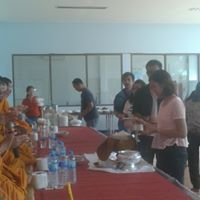 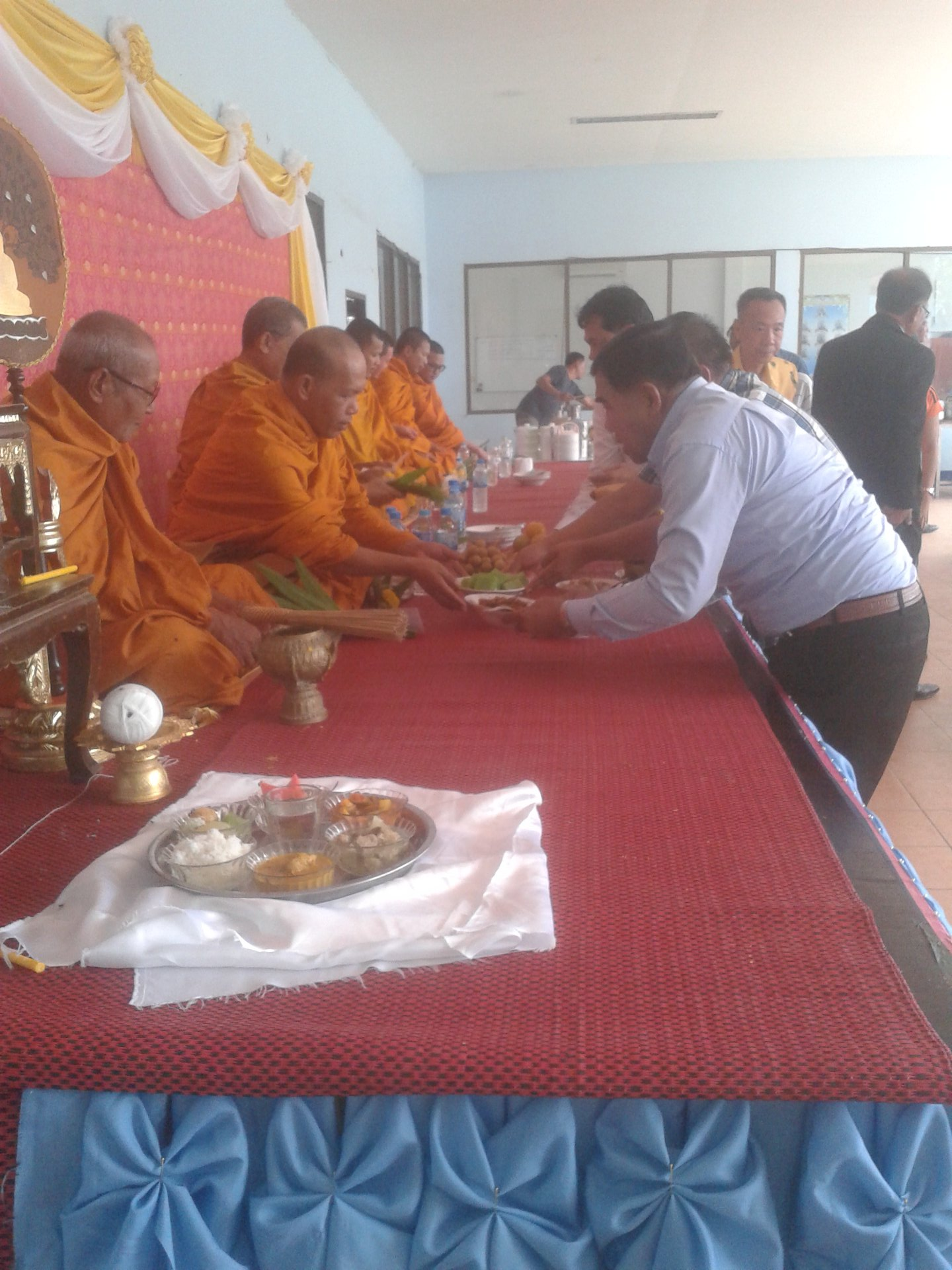 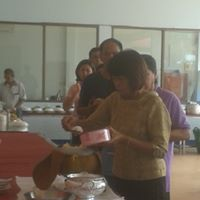 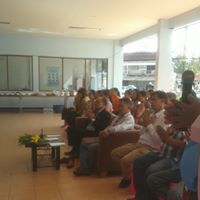 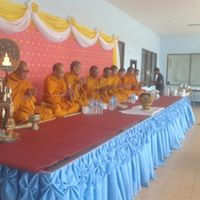 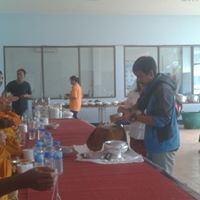 กิจกรรมการให้บริการประชาชน และการบำเพ็ญประโยชน์ในตำบลพงศ์ประศาสน์กิจกรรมให้บริการประชาชนนอกสถานที่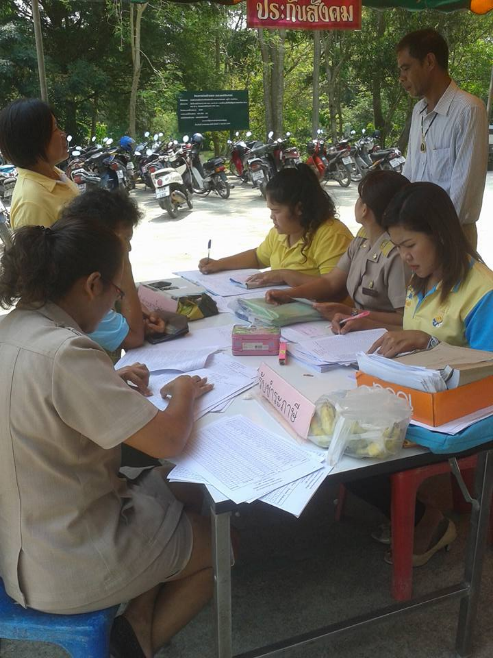 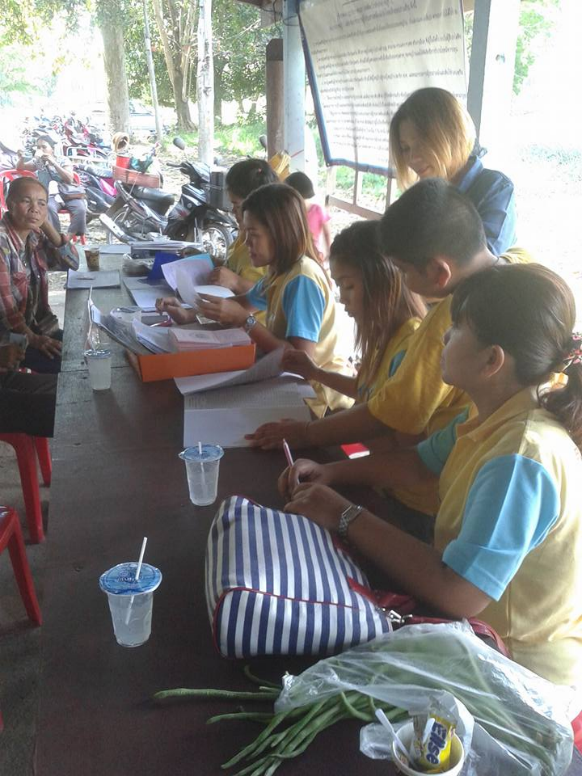 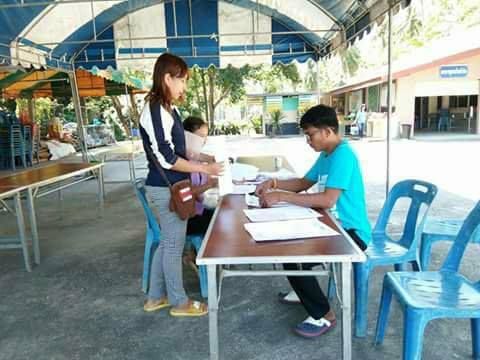 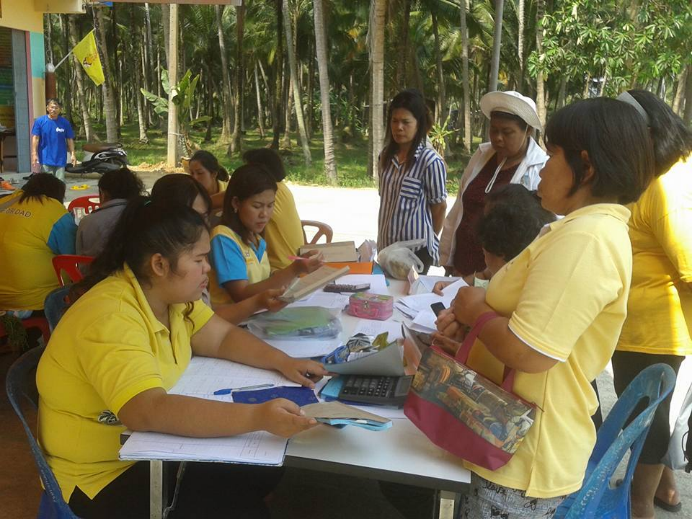 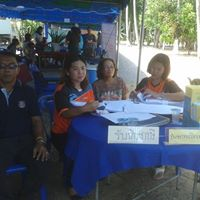 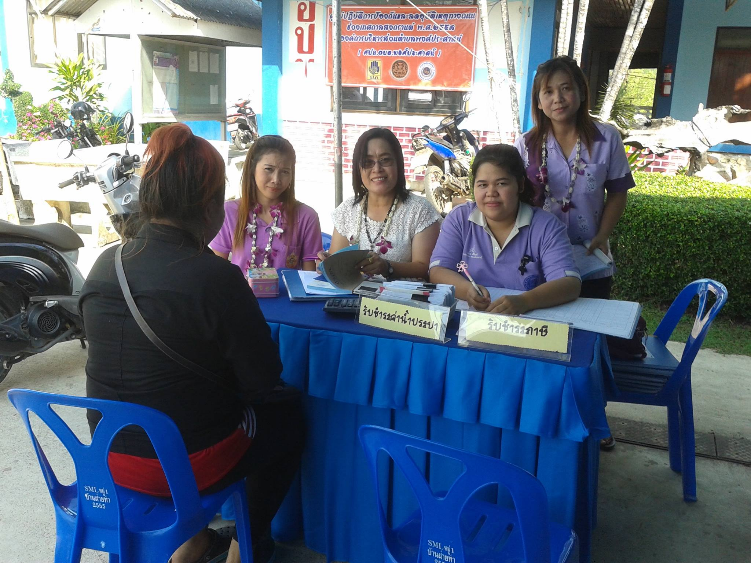 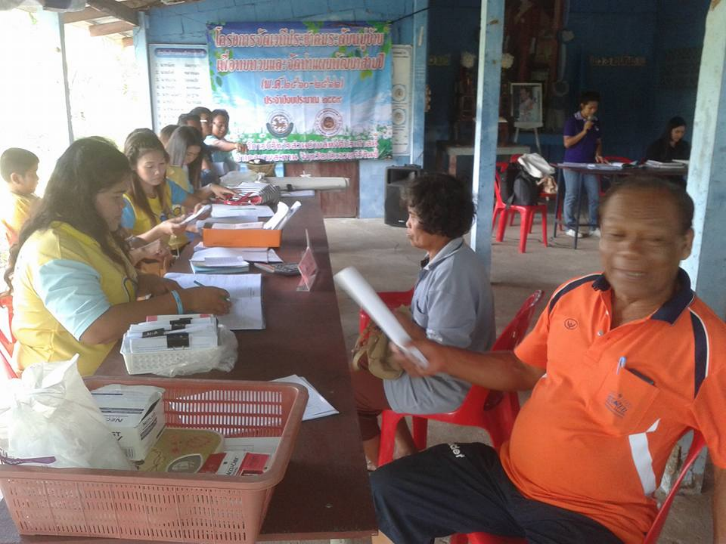 กิจกรรมการให้บริการประชาชน และการบำเพ็ญประโยชน์ในตำบลพงศ์ประศาสน์ในการแจกจ่ายน้ำสำหรับผู้ประสบปัญหาภัยแล้ง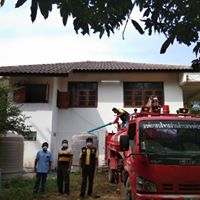 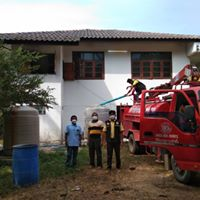 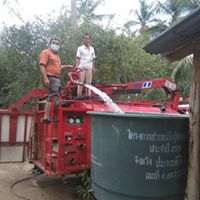 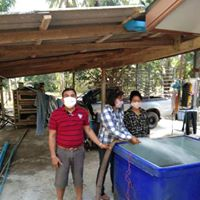 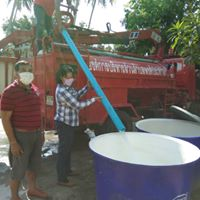 กิจกรรมการให้บริการประชาชน และการบำเพ็ญประโยชน์ในตำบลพงศ์ประศาสน์ร่วมกิจกรรมพัฒนาหมู่บ้านในตำบล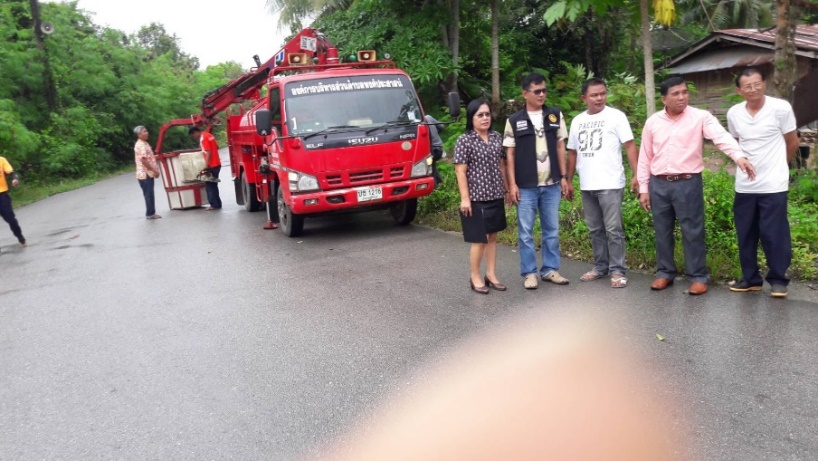 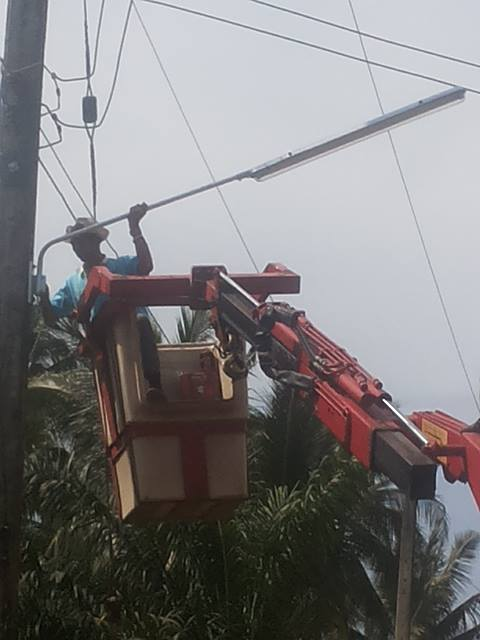 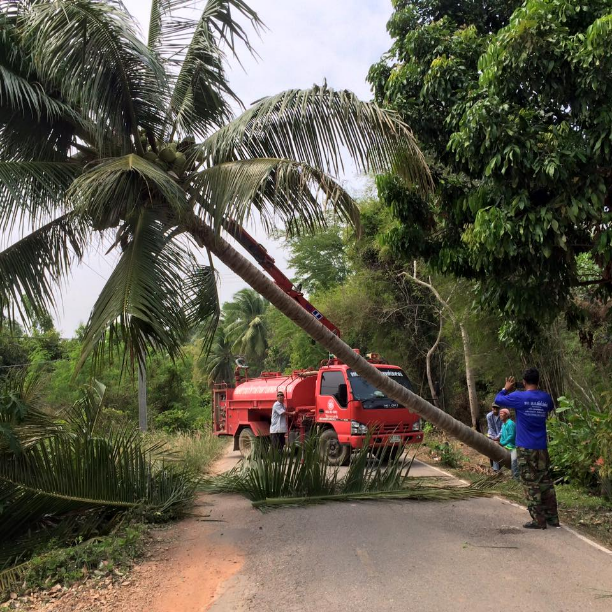 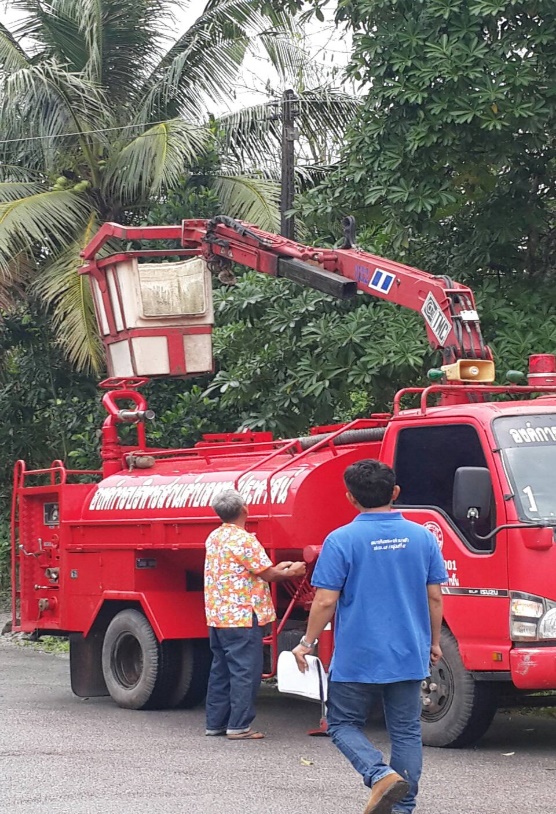 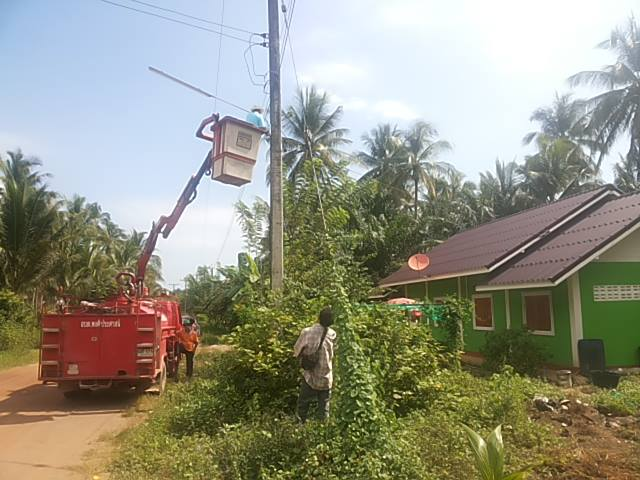 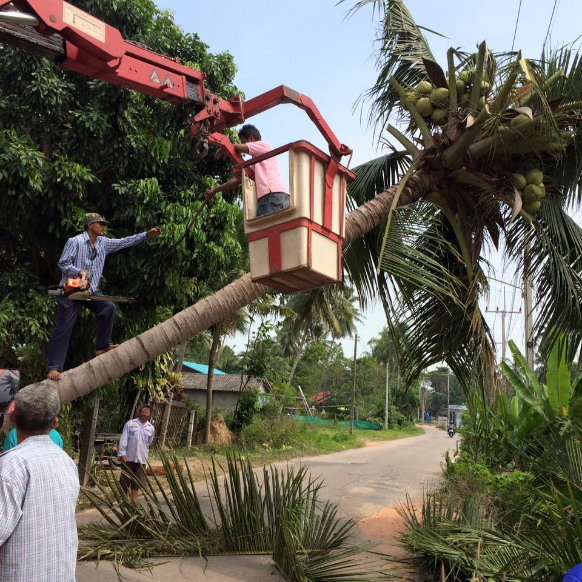 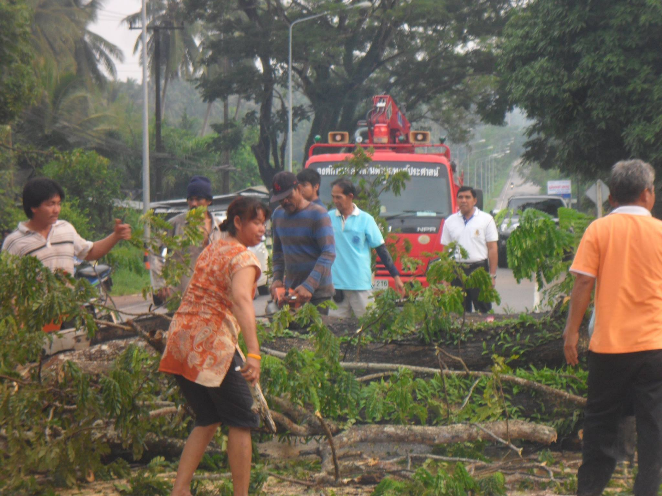 กิจกรรมการสร้างคุณธรรมและจริยธรรม และการสร้างจิตสำนึกในการปฏิบัติหน้าที่กิจกรรมแห่เทียน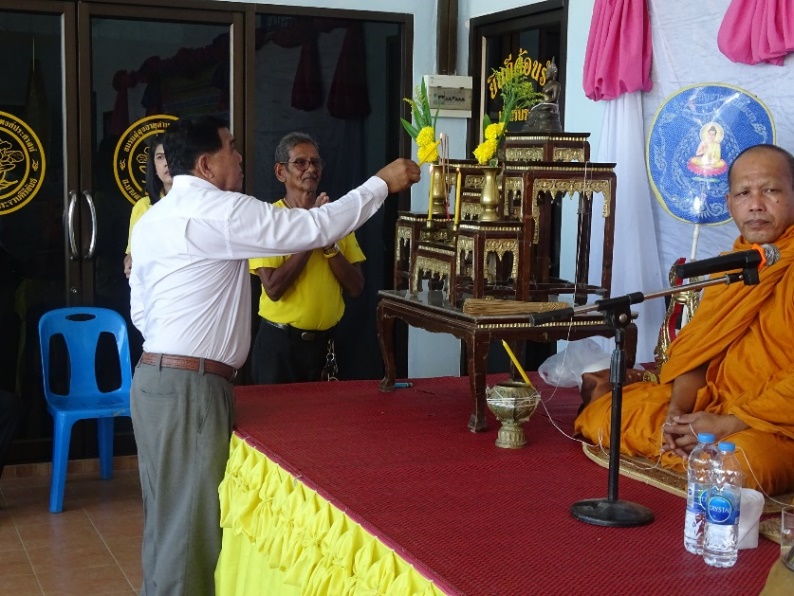 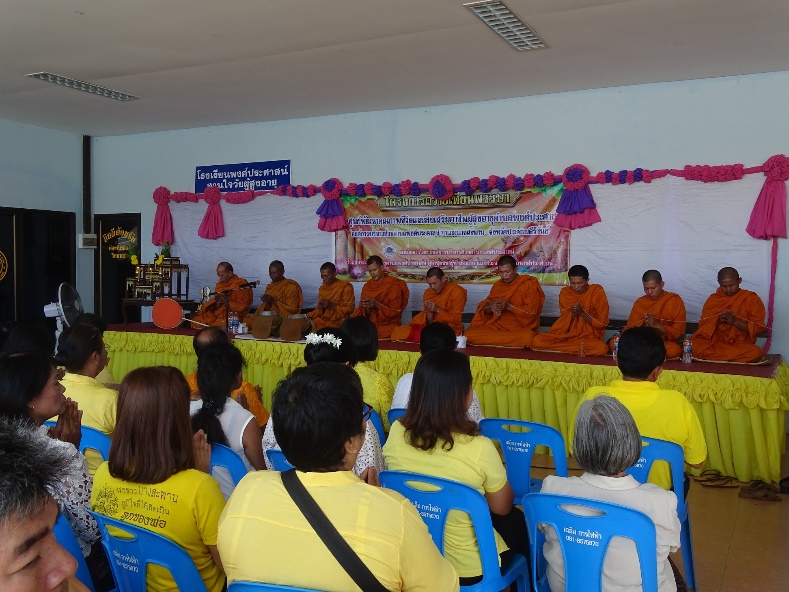 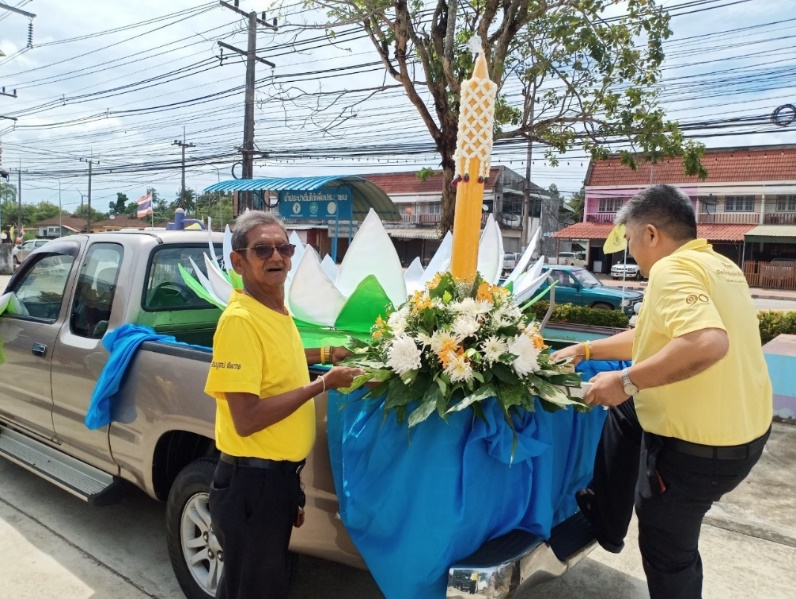 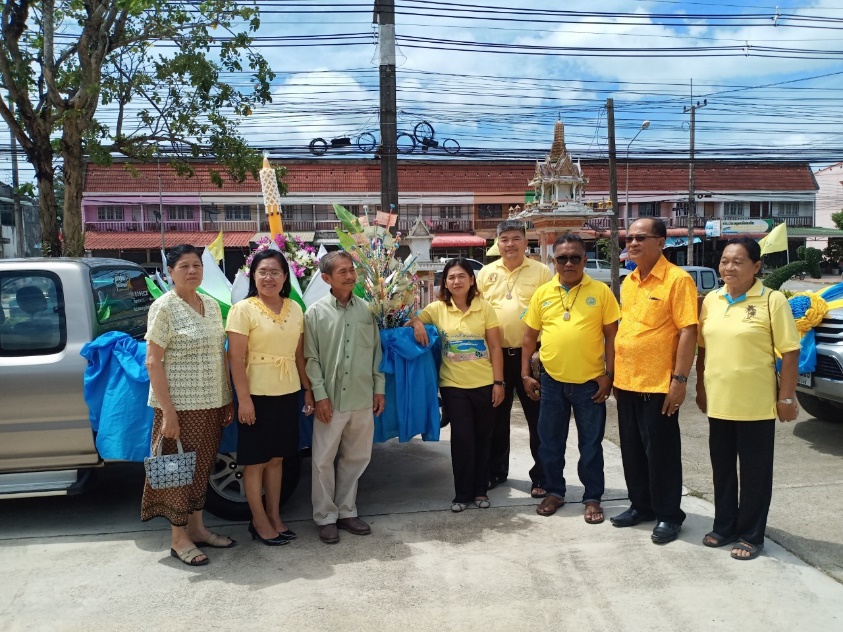 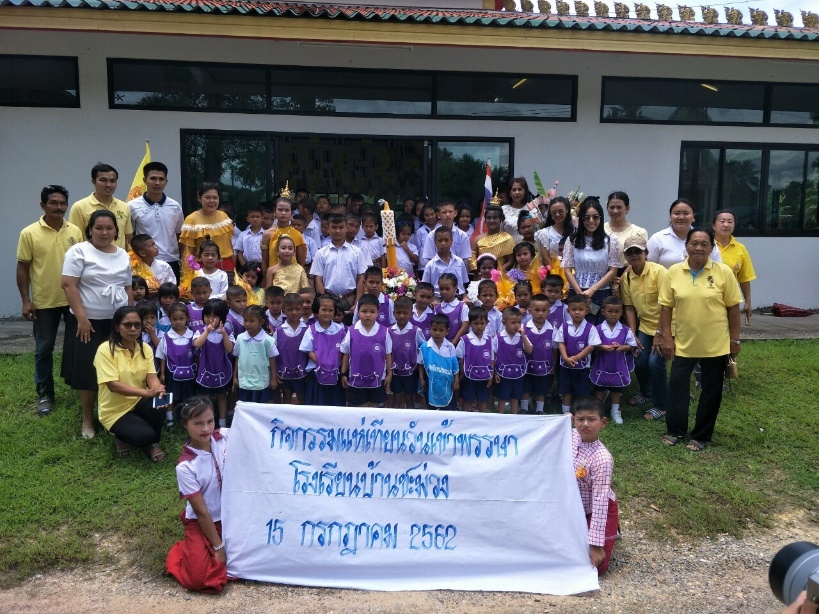 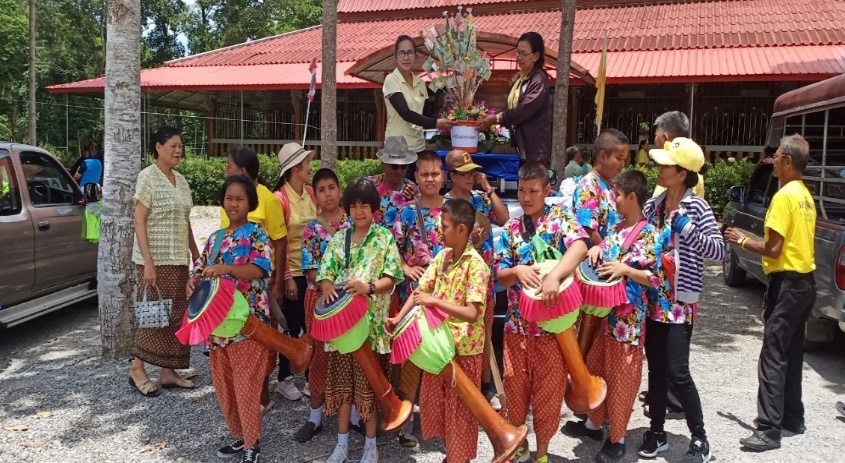 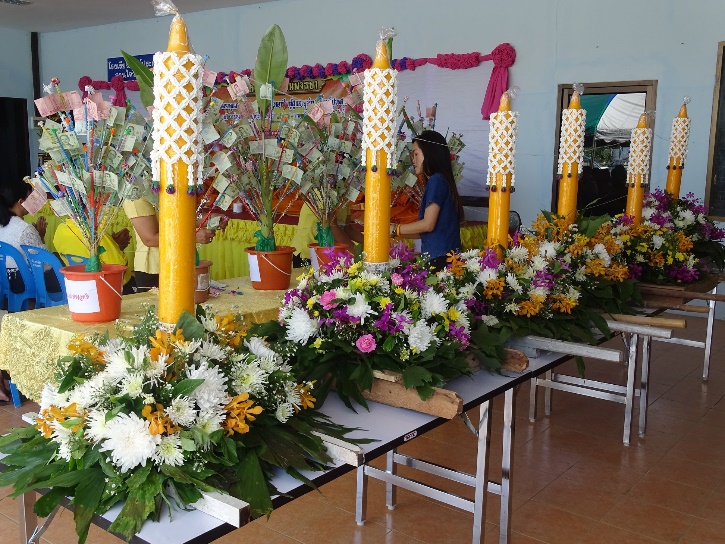 กิจกรรม การสร้างจิตสํานึก และการบำเพ็ญประโยชนในตําบลพงศ์ประศาสน์กิจกรรมวันเด็ก ประจำปี 2562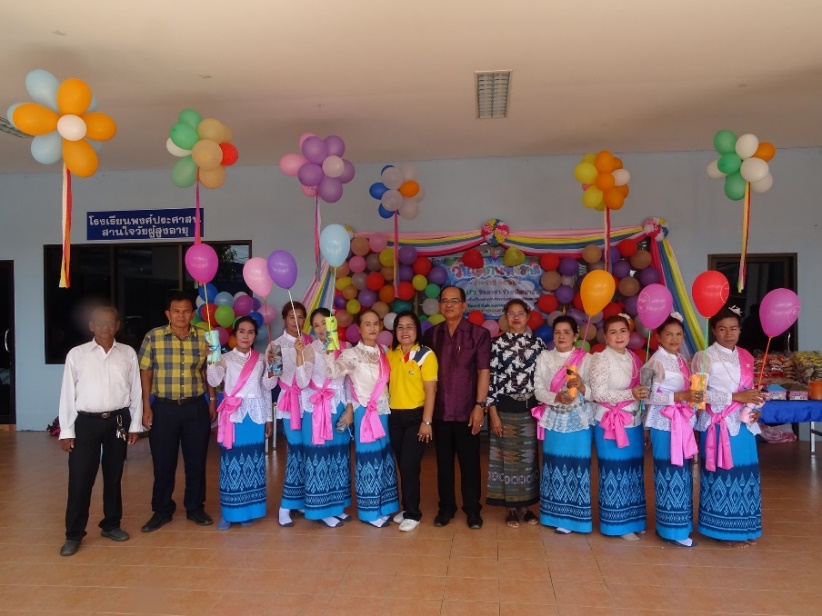 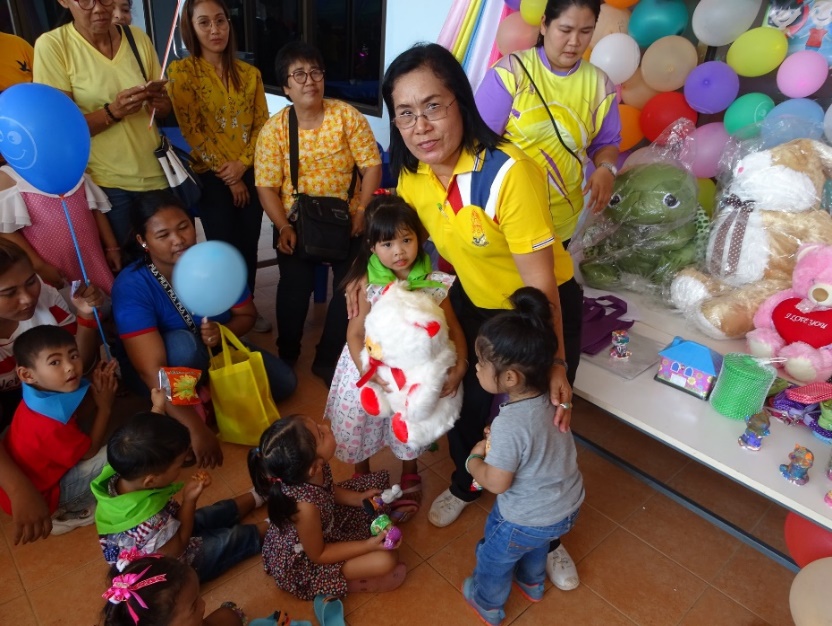 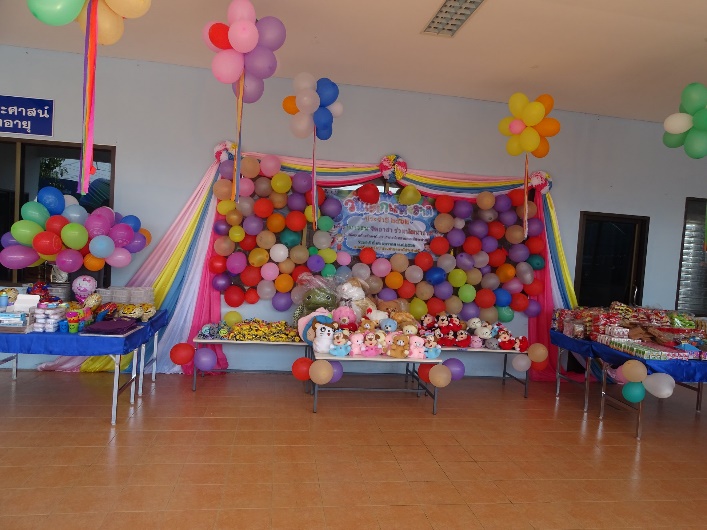 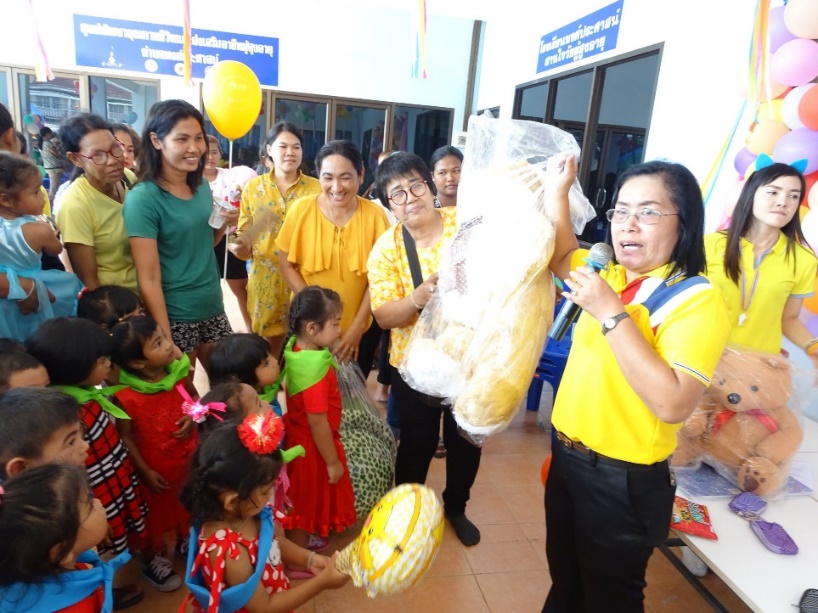 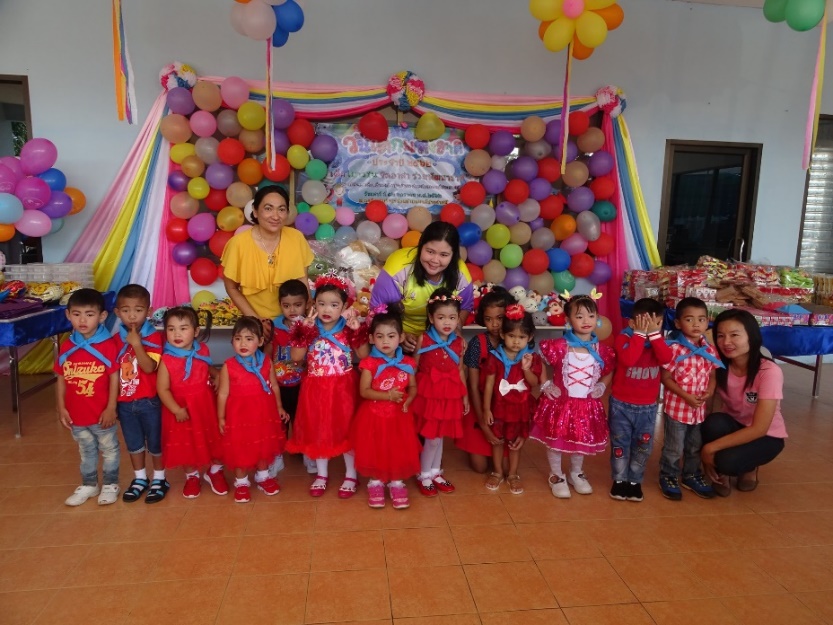 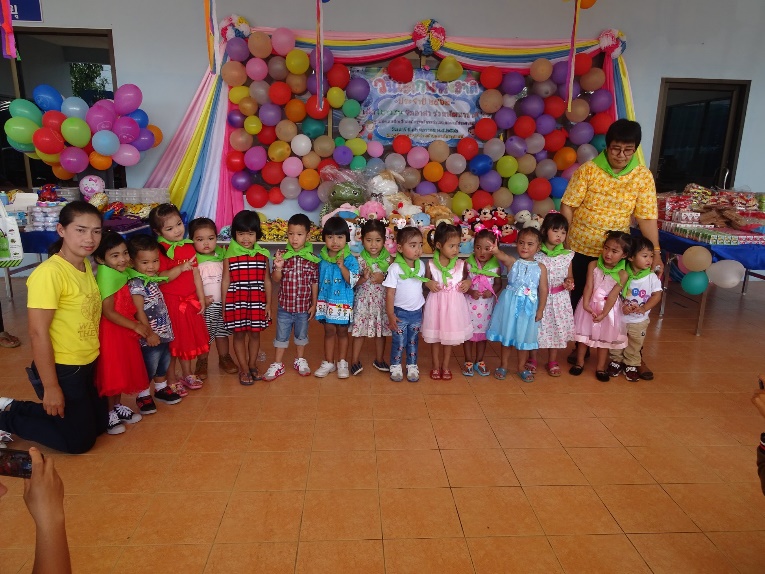 กิจกรรมการให้บริการประชาชน และการบำเพ็ญประโยชน์กิจกรรมทำความสะอาดมัสยิด  วัด  โรงพยาบาลส่งเสริมสุขภาพตำบล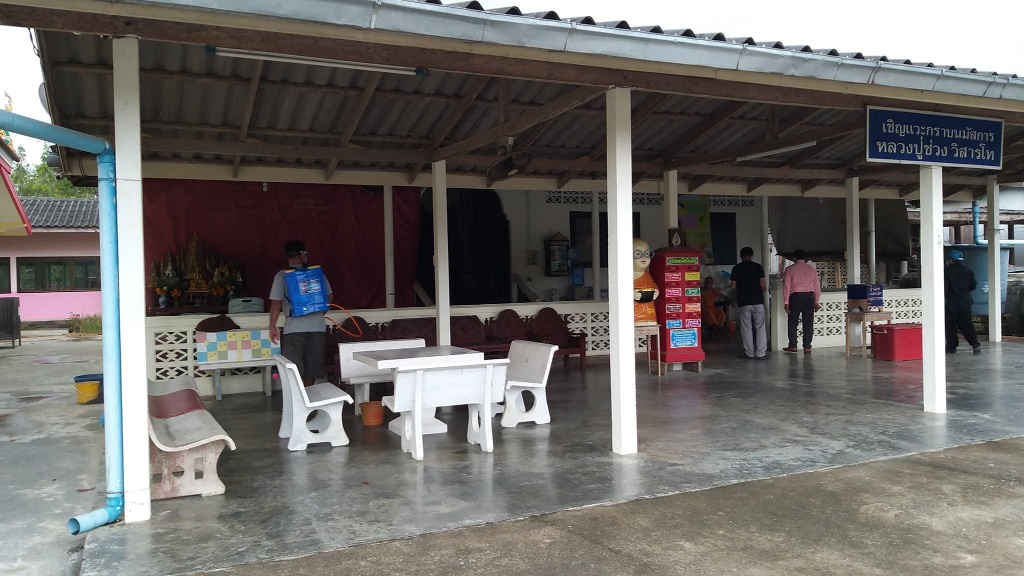 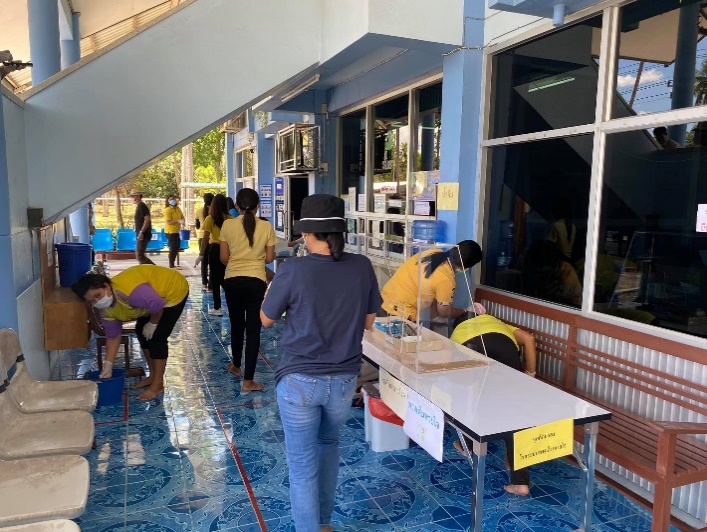 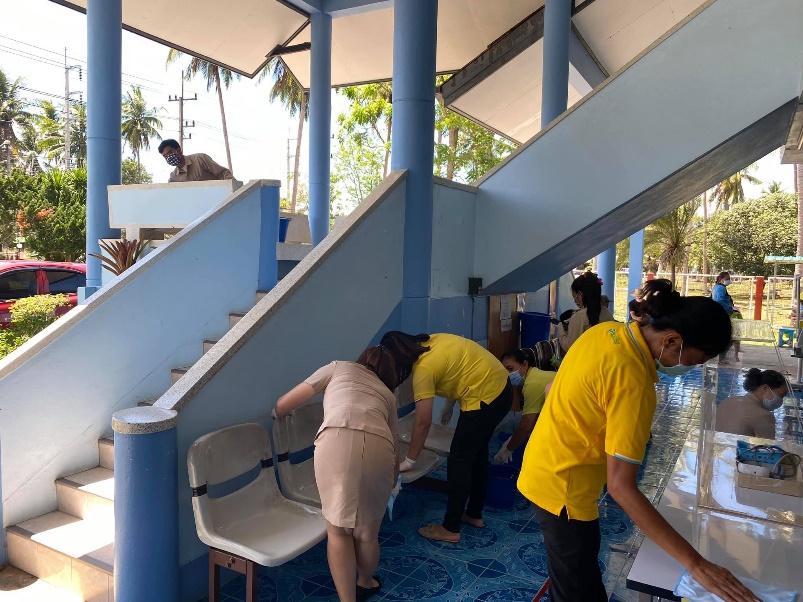 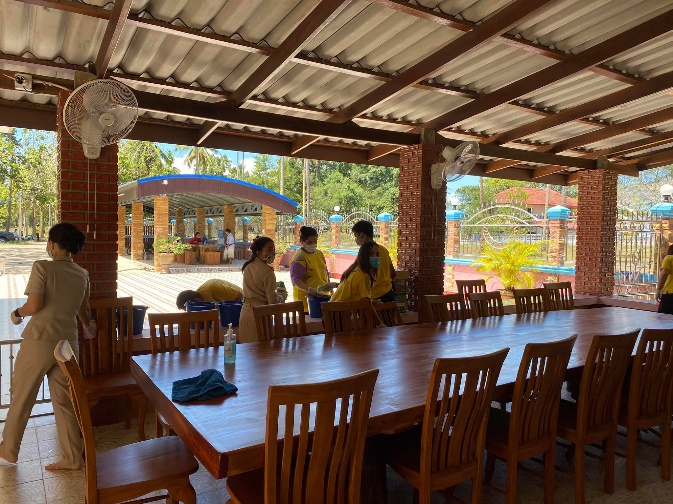 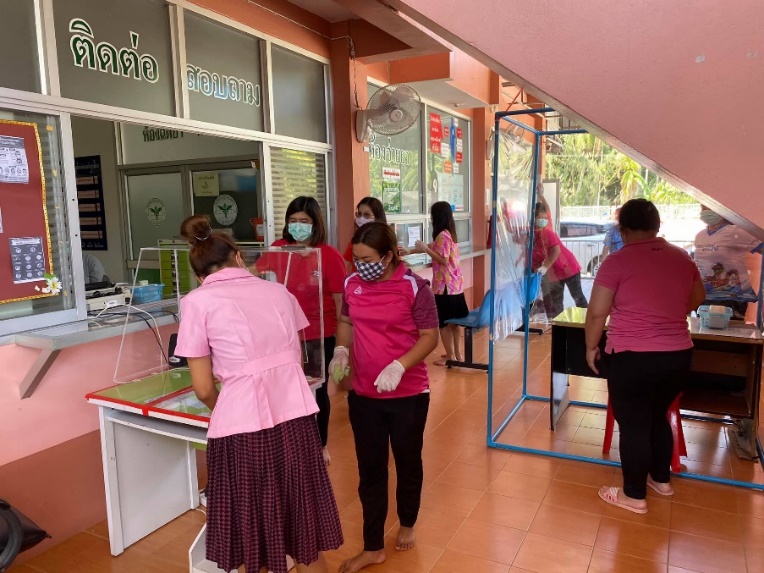 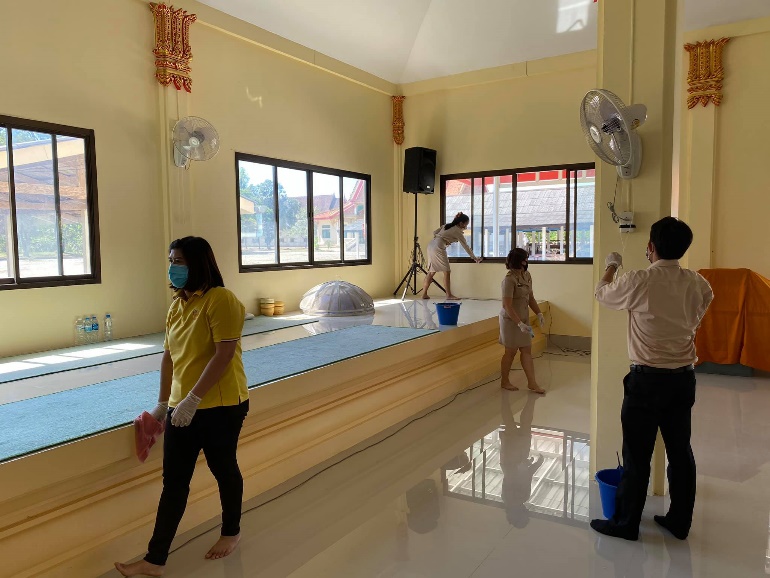 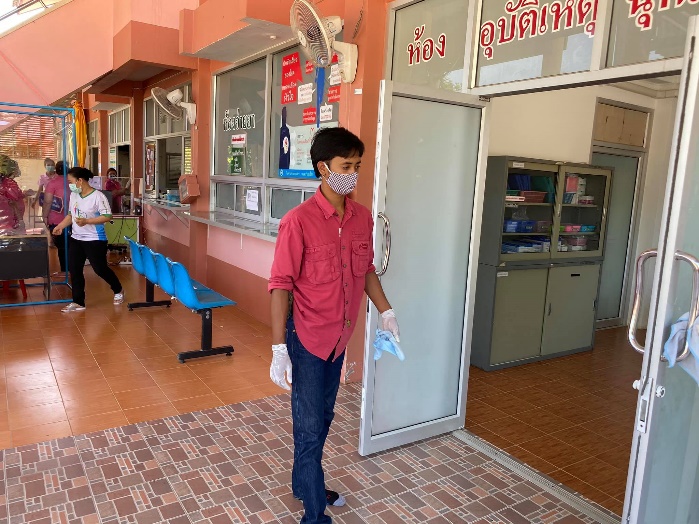 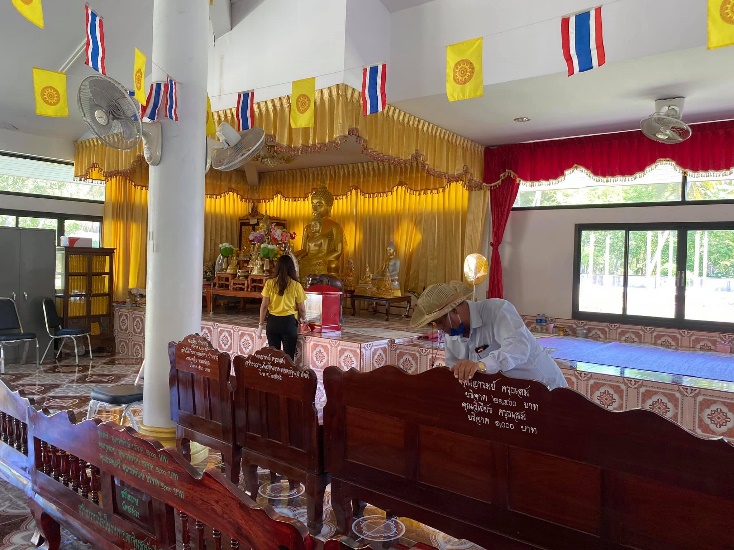 กิจกรรม การให้บริการประชาชน และการบําเพ็ญประโยชน์การตั้งหน่วยจุดบริการประชาชนบ็ยปร็ยเลเทศกาลปีใหม่   สงกรานต์ ประจำปี 2562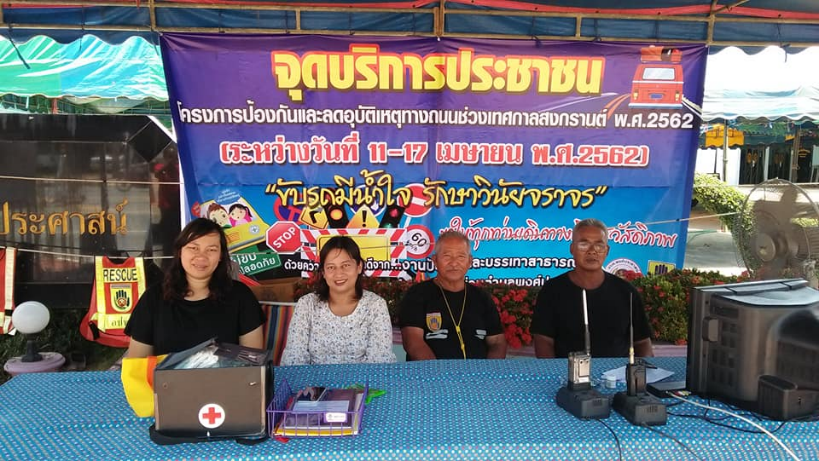 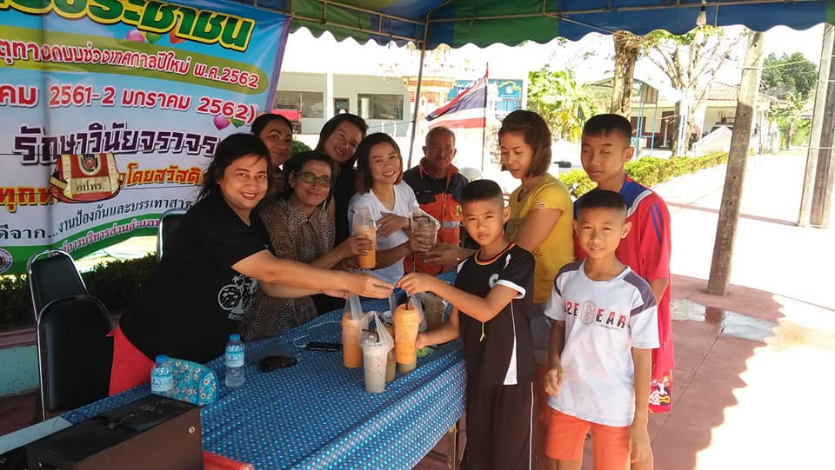 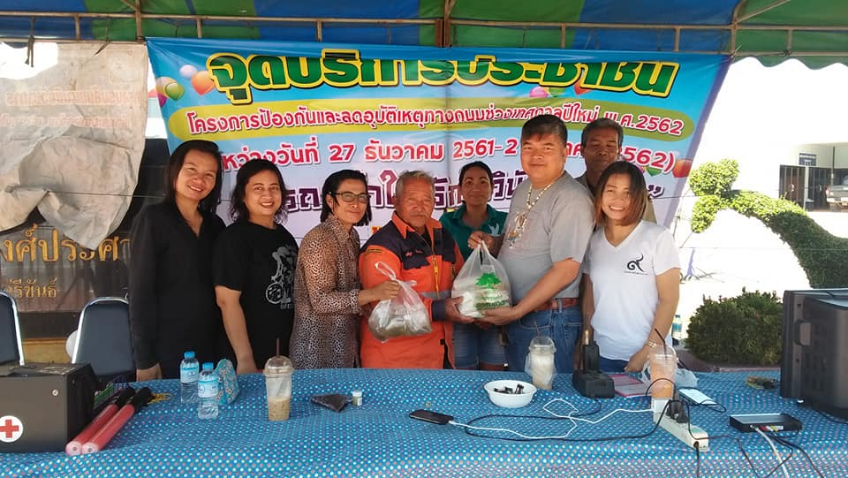 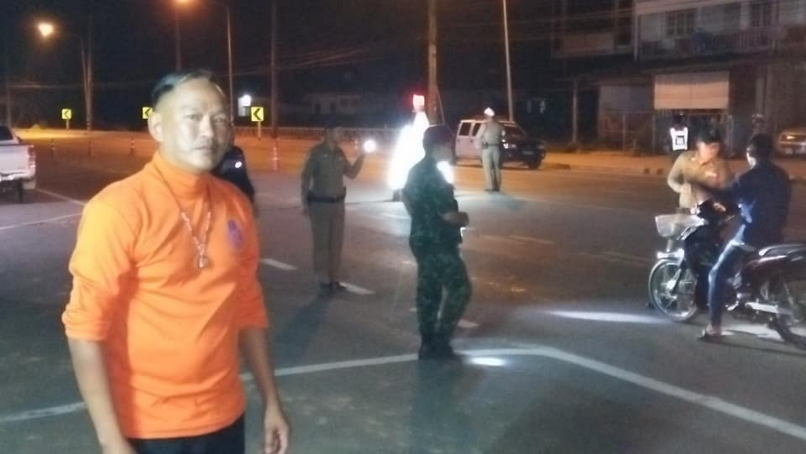 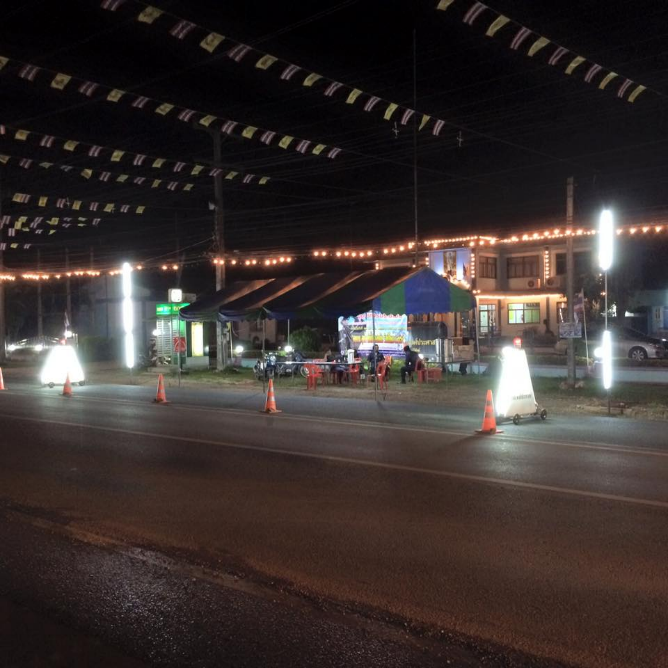 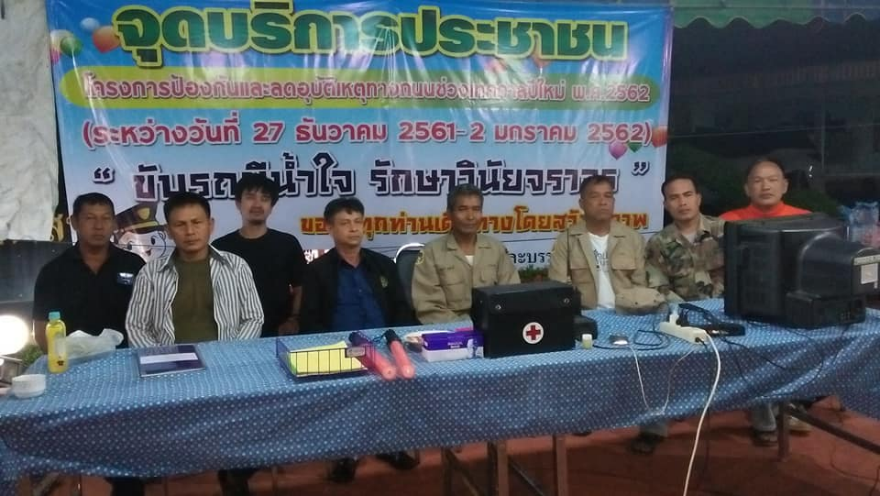 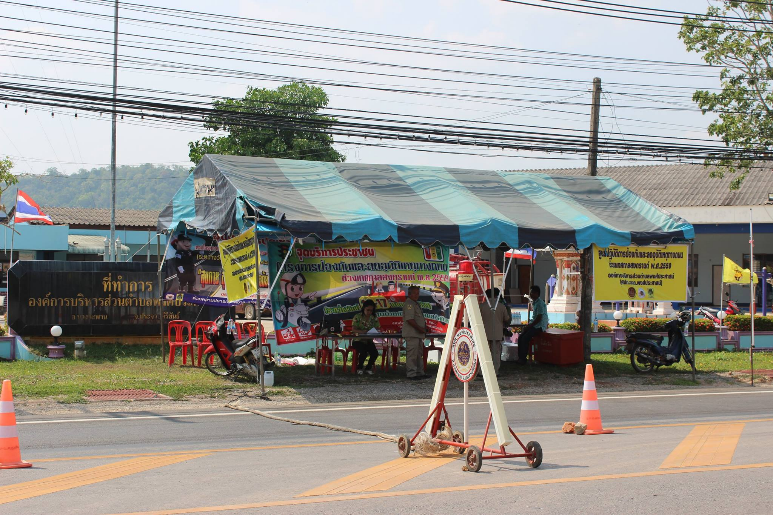 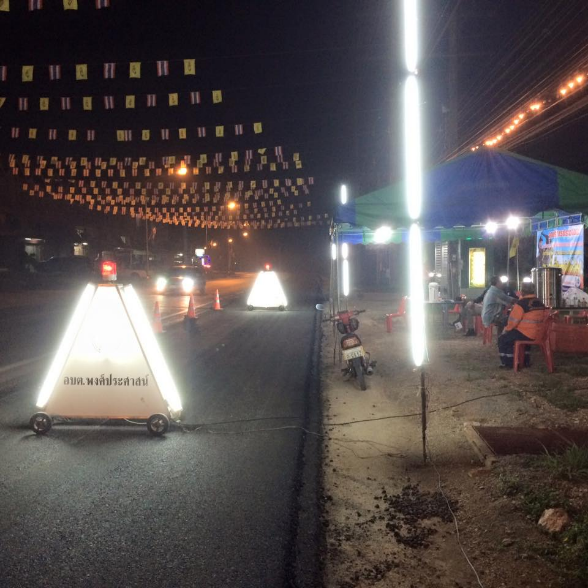 กิจกรรม การสร้างคุณธรรมและจริยธรรมการรดน้ำดำหัว วันผู้สูงอายุ ประจำปี 2562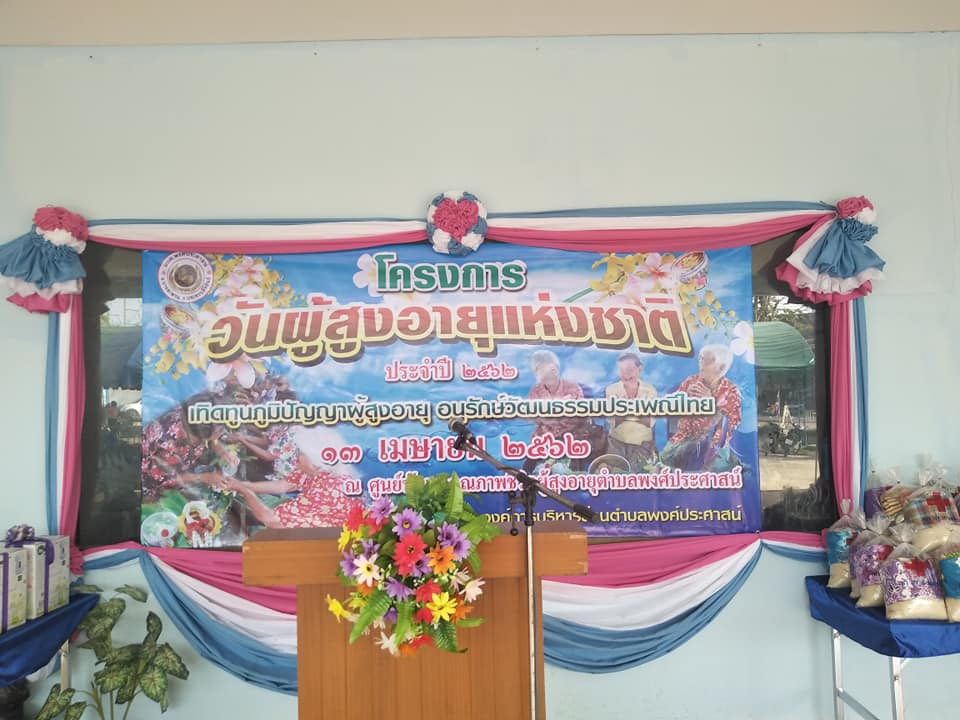 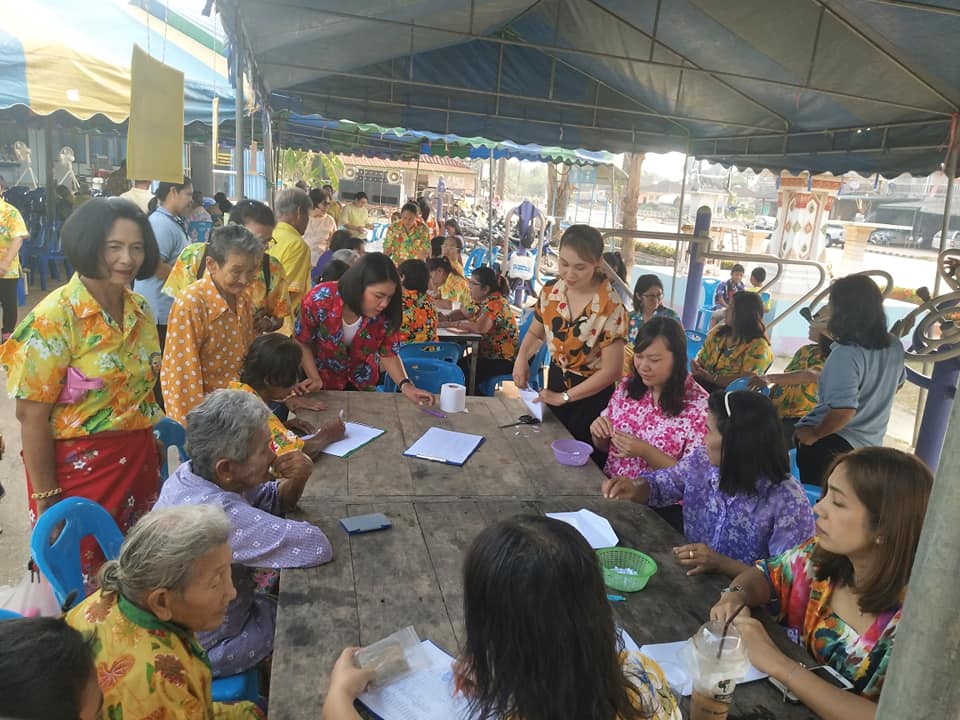 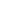 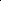 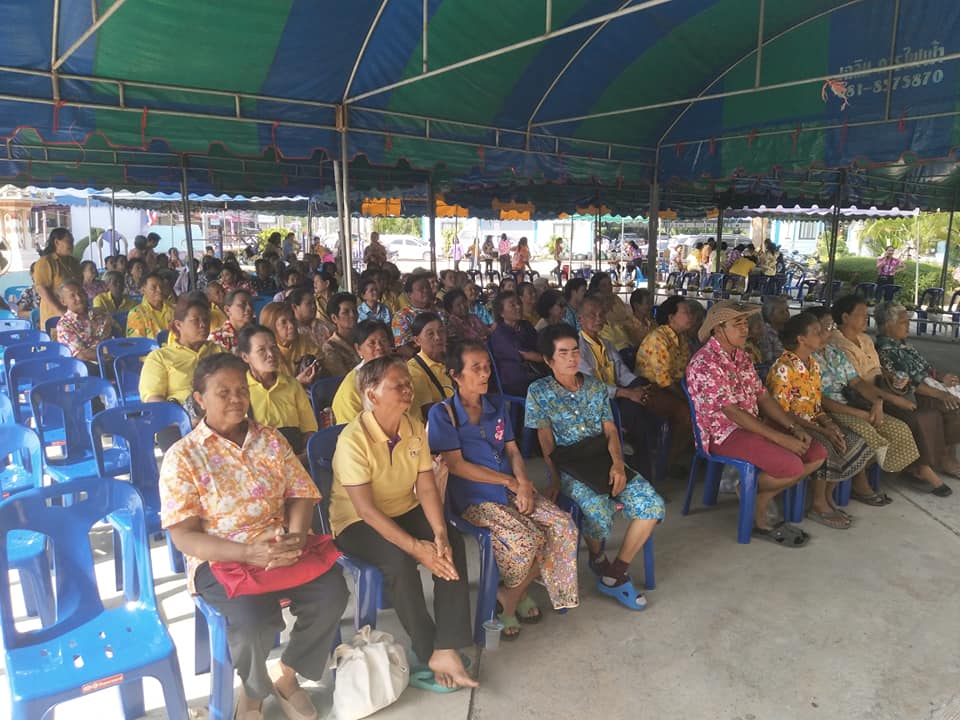 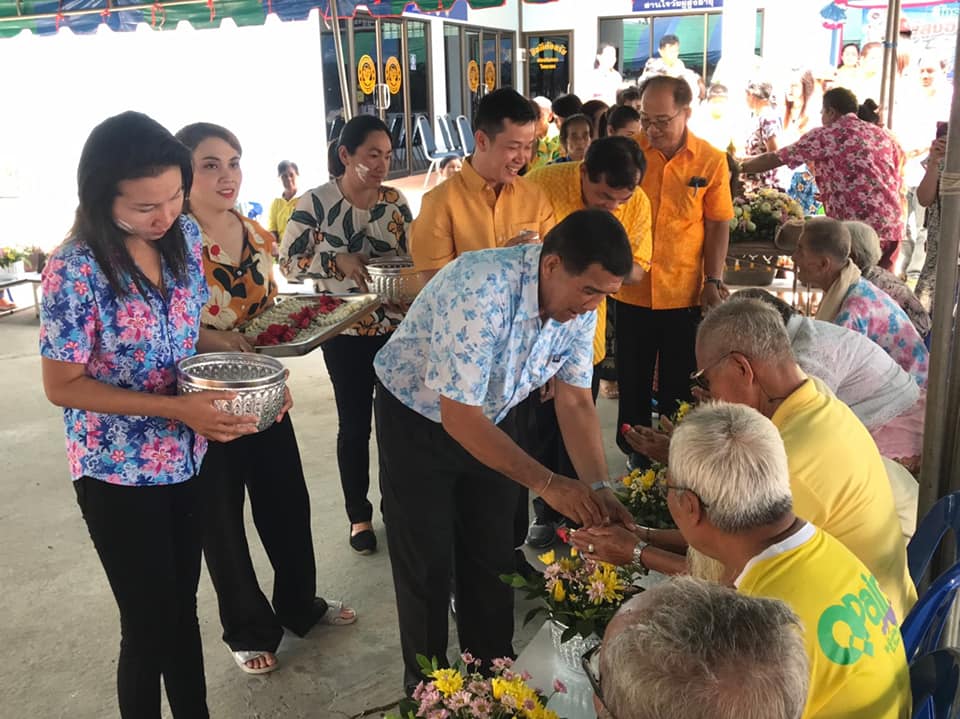 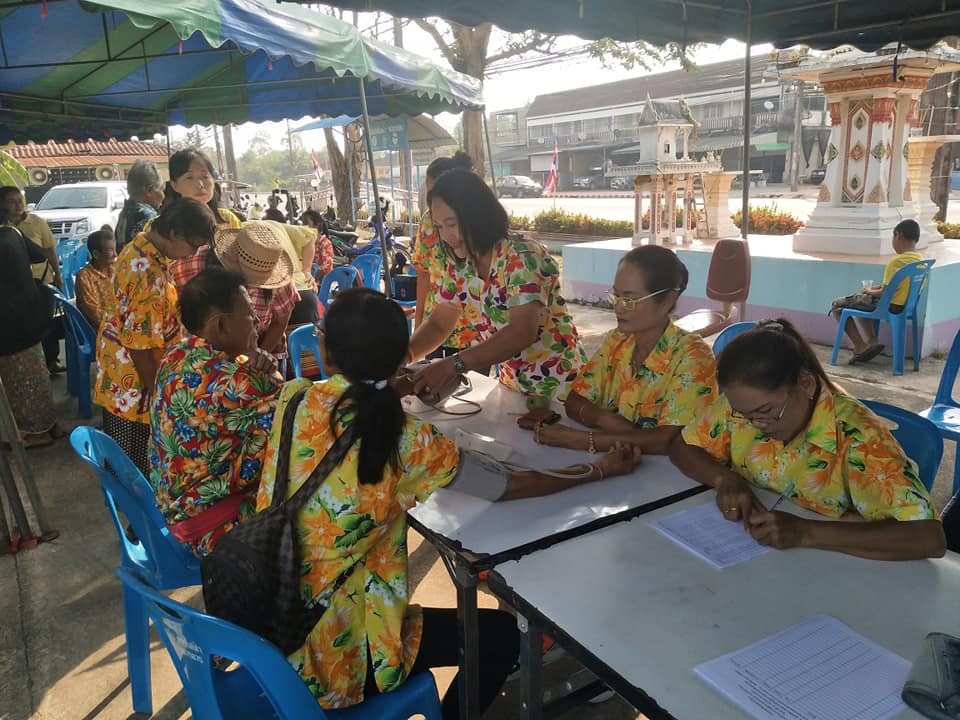 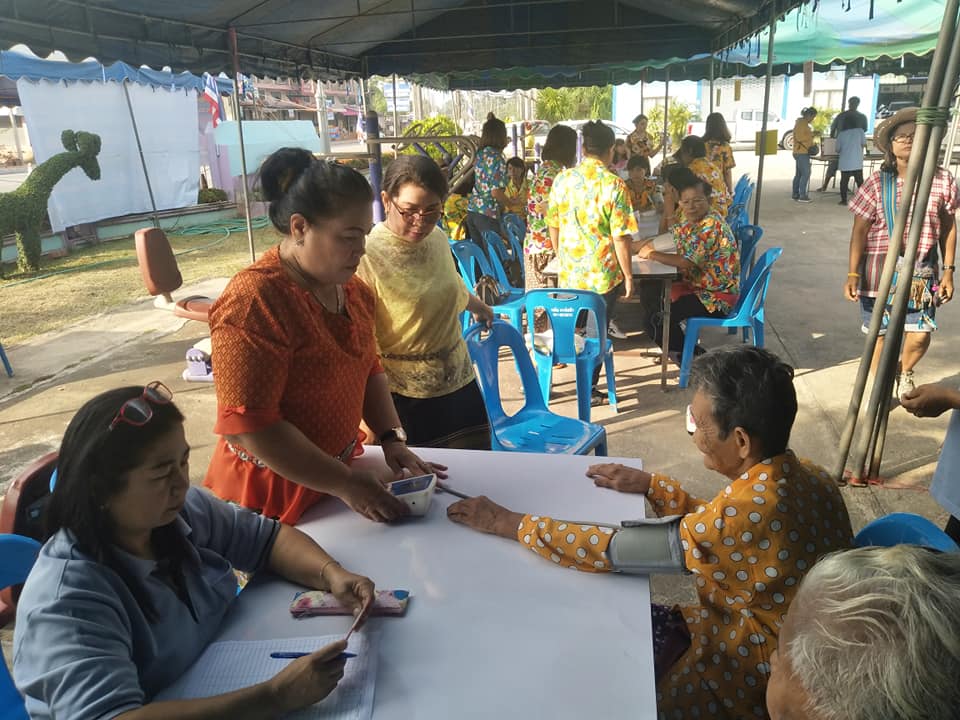 กิจกรรม การสร้างจิตสํานึก และการบำเพ็ญประโยชน์ร่วมกันปลูกต้นไม้ โครงการถนนเฉลิมพระเกียรติ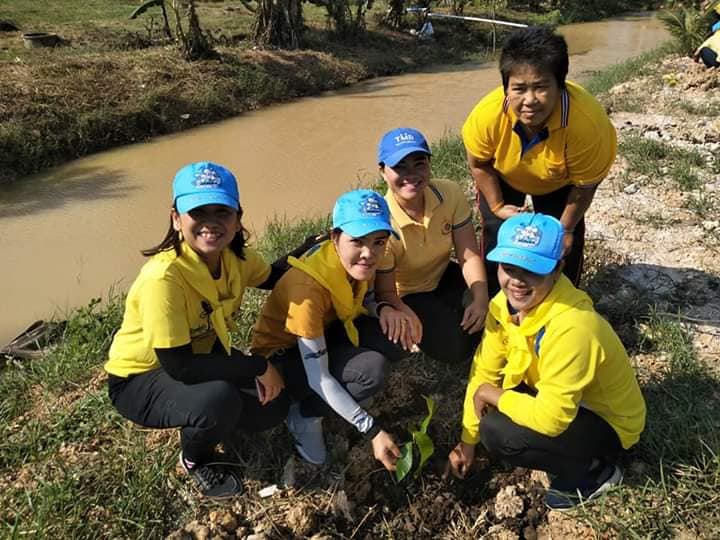 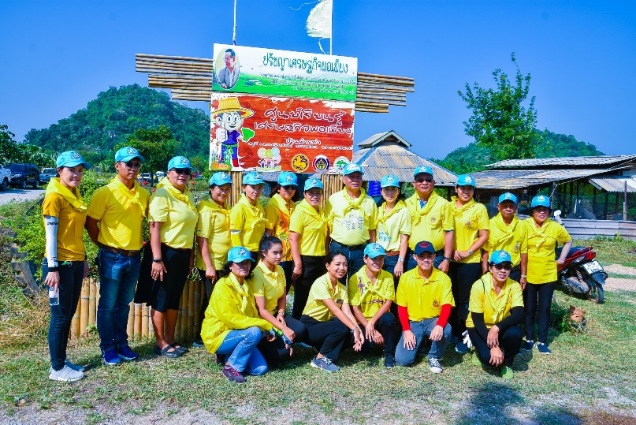 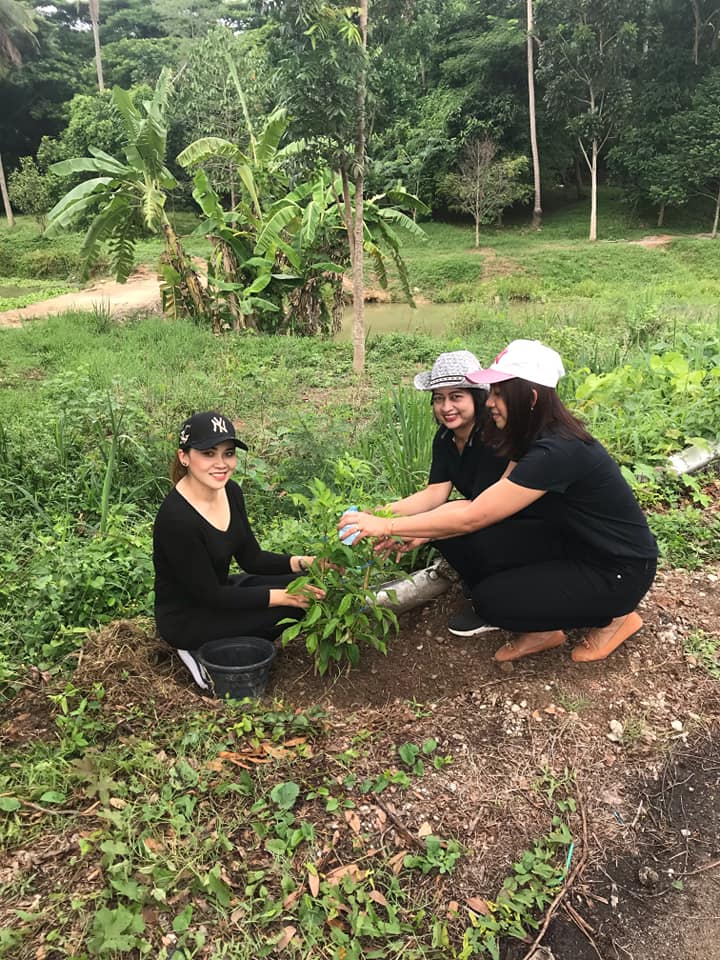 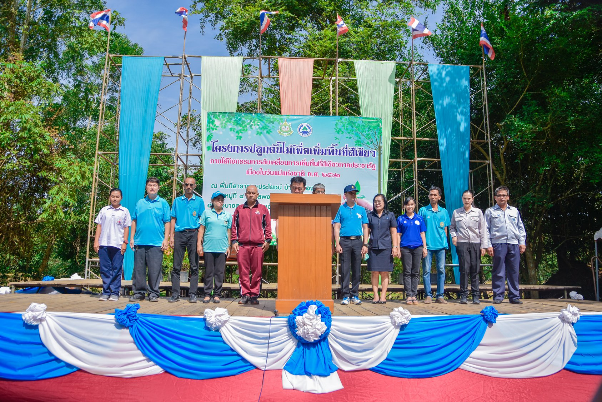 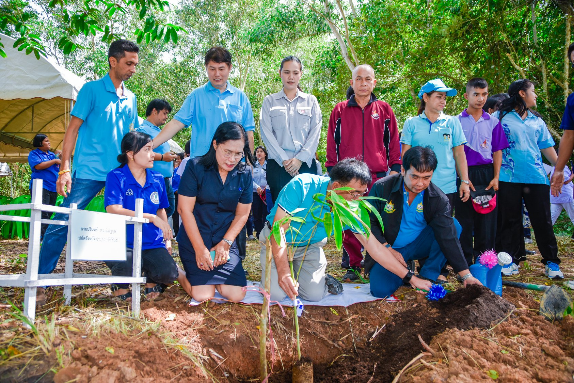 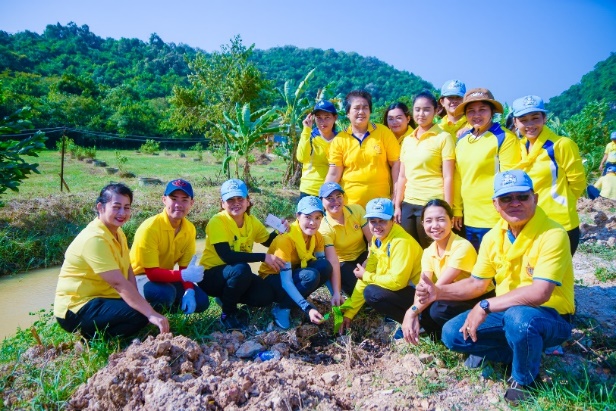 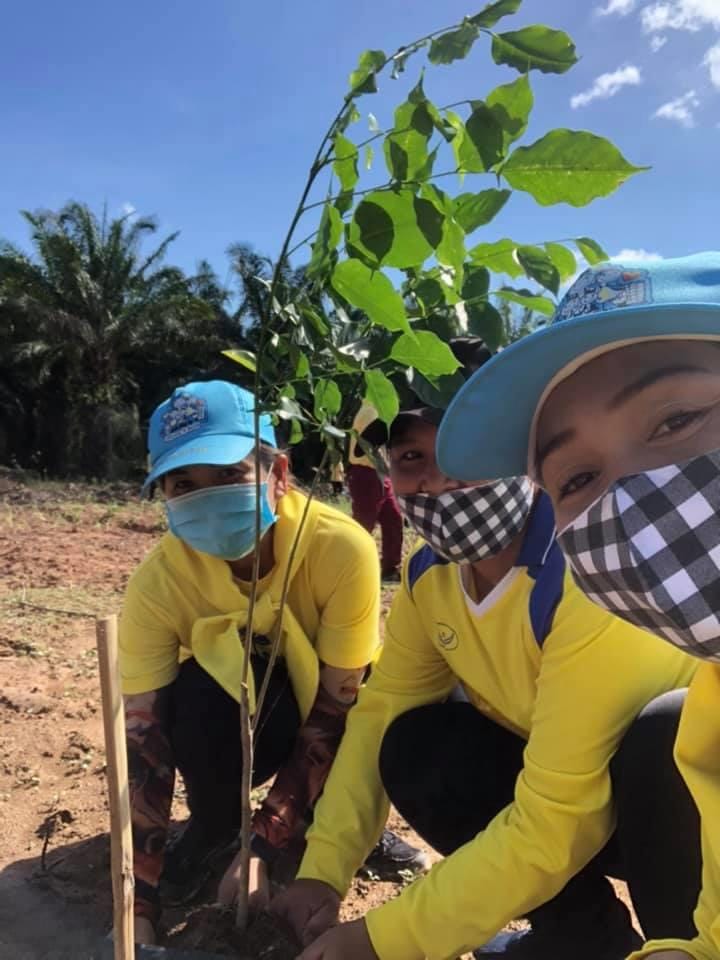 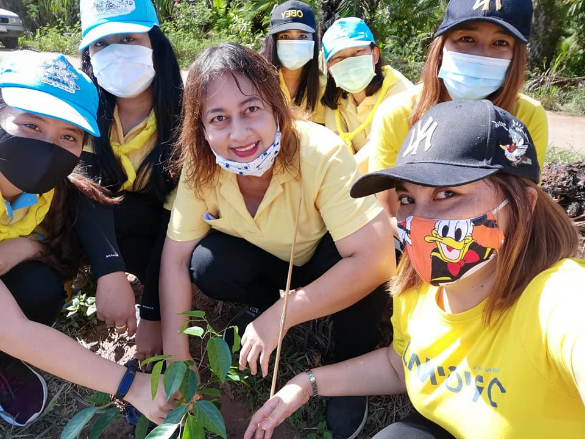 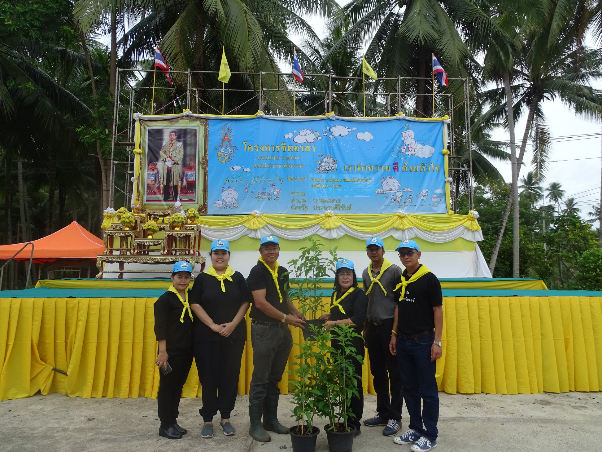 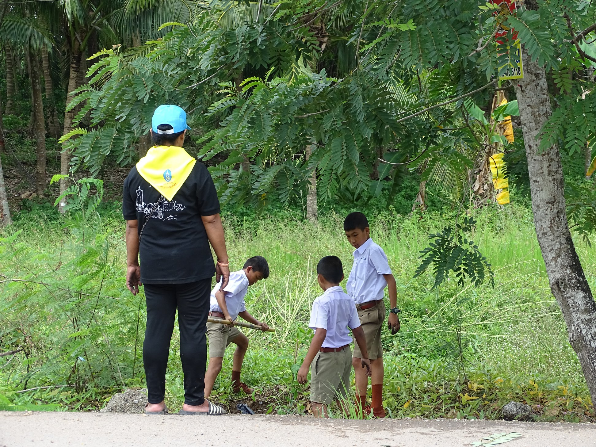 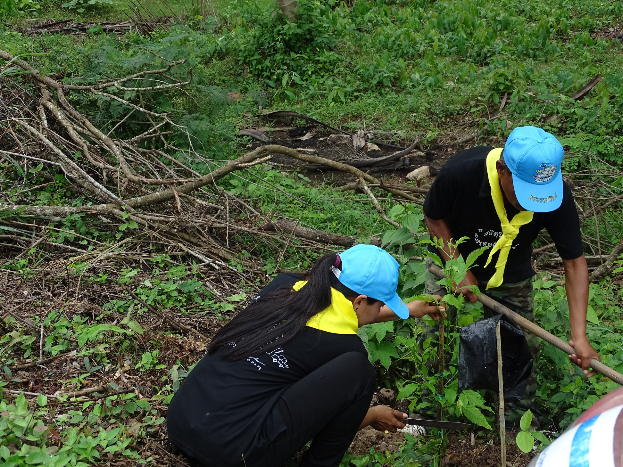 กิจกรรมการสร้างจิตสำนึก และการบำเพ็ญประโยชน์การเก็บขยะสองข้างทาง โดยพนักงานส่วนตำบล ร่วมกับคณะผู้บริหาร ประจำปี 2562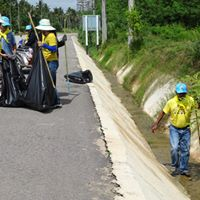 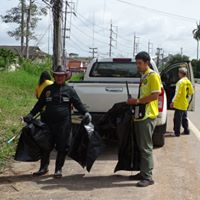 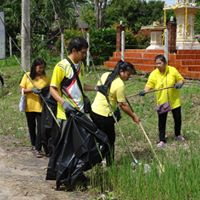 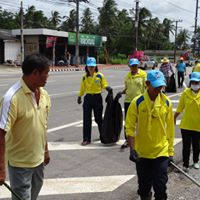 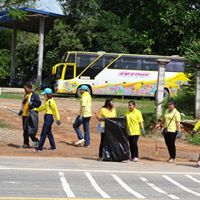 กิจกรรมวันแม่แห่งชาติ ประจำปี 2562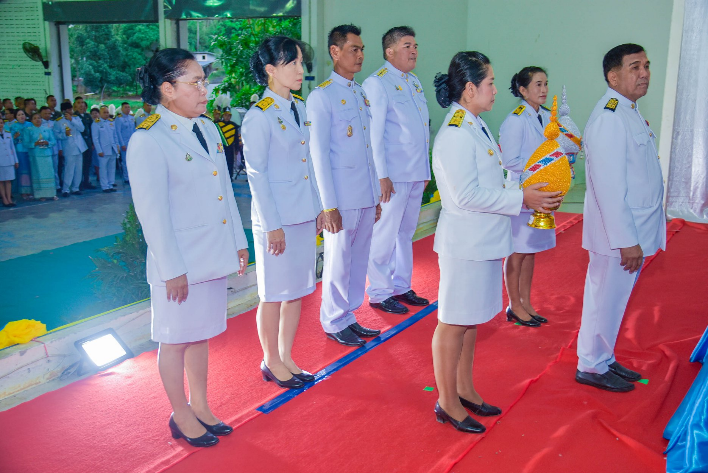 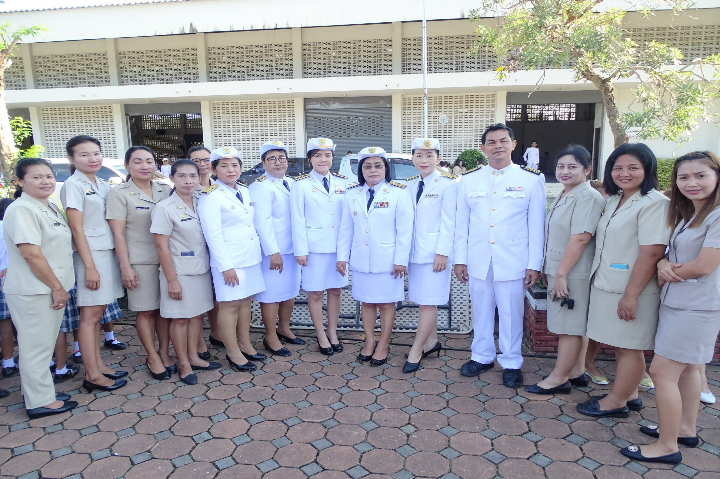 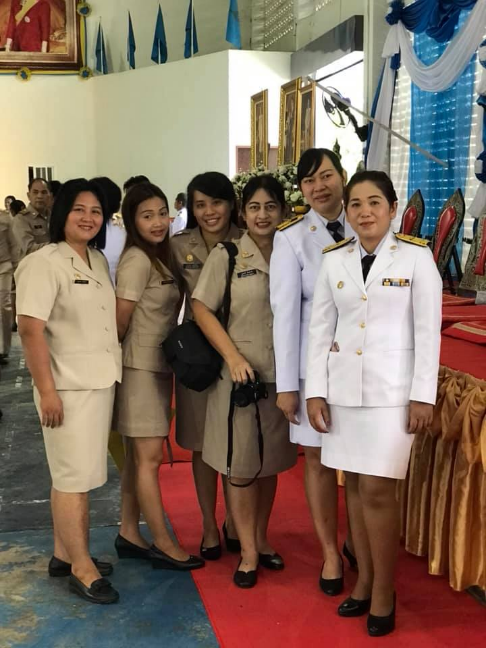 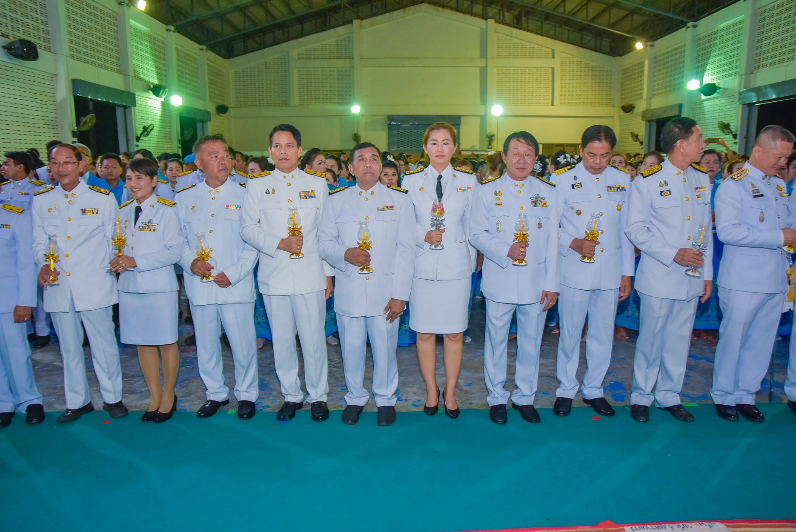 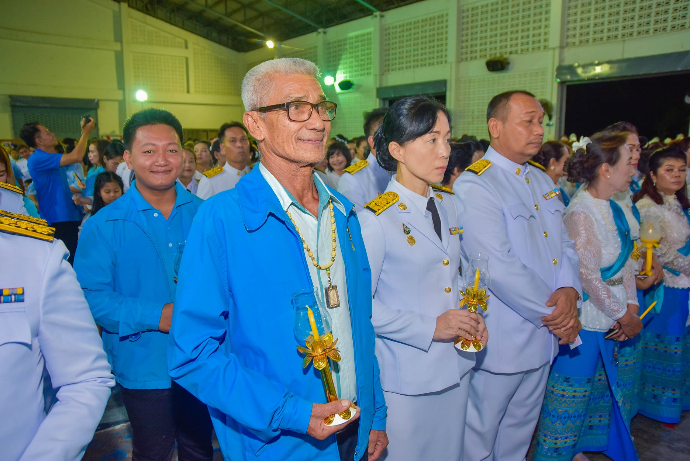 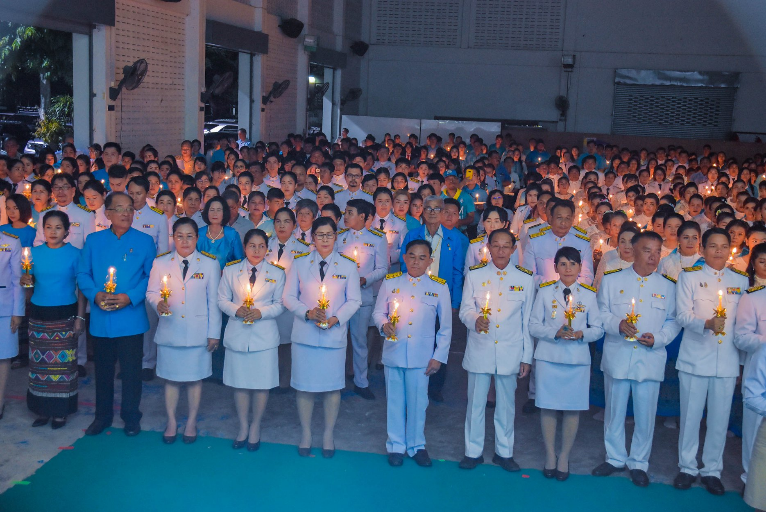 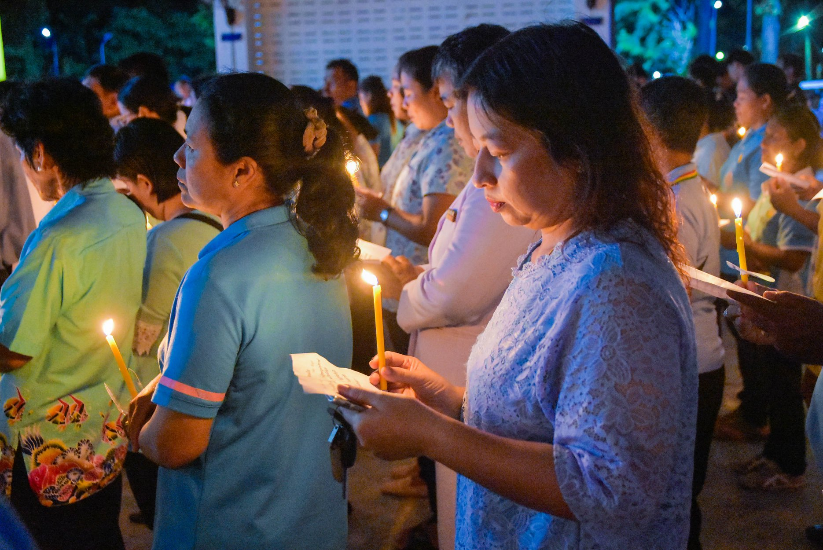 กิจกรรม การสร้างคุณธรรมและจริยธรรม และสร้างจิตสำนึกในการปฏิบัติหน้าที่พิธีพลีกรรม ตักน้ำศักดิ์สิทธิ์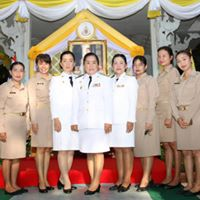 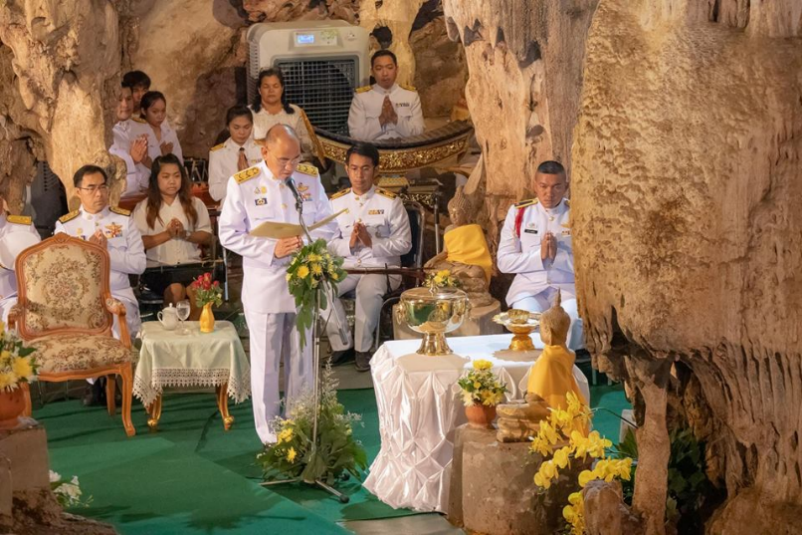 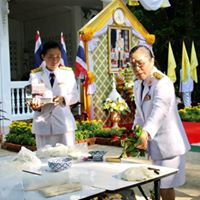 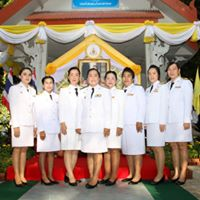 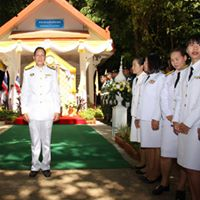 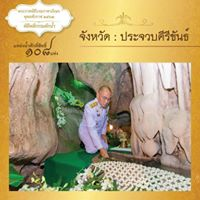 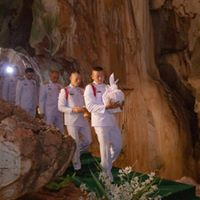 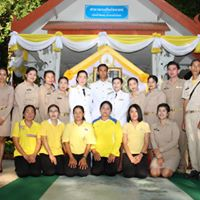 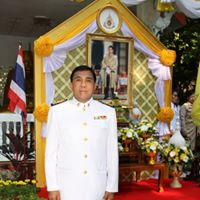 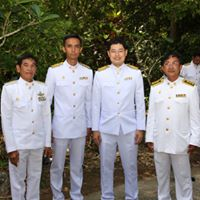 กิจกรรม การสร้างคุณธรรมและจริยธรรม และสร้างจิตสำนึกในการปฏิบัติหน้าที่โครงการวันท้องถิ่นไทย เทิดไท้องค์ราชันย์ ประจำปี 2562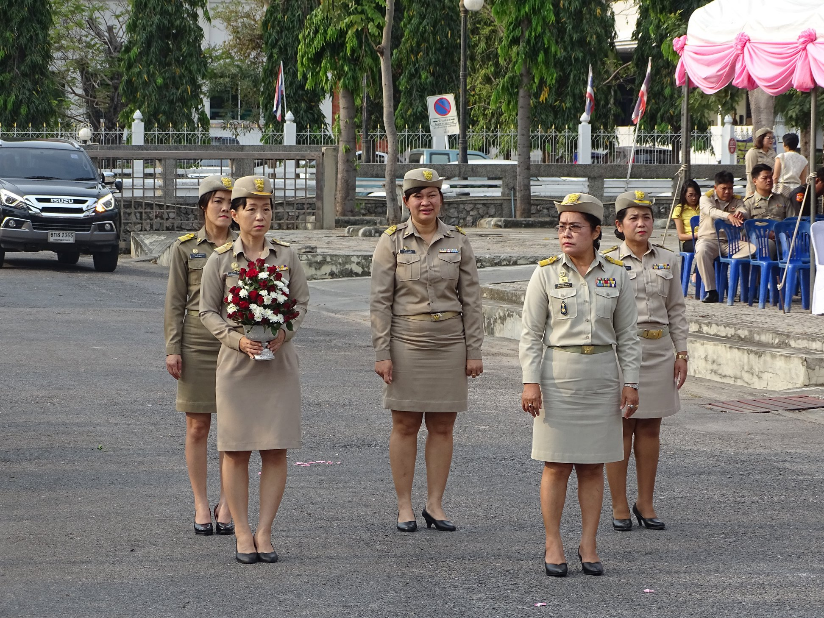 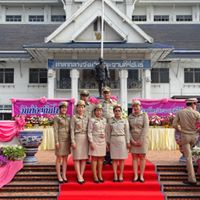 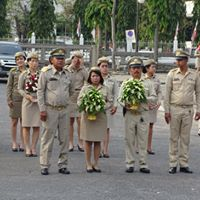 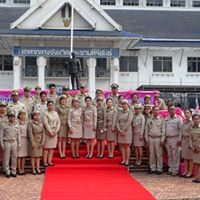 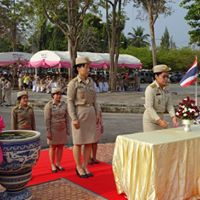 กิจกรรมการให้บริการประชาชนและการบำเพ็ญประโยชน์ในการทำความสะอาด ศพด.บ้านหินกอง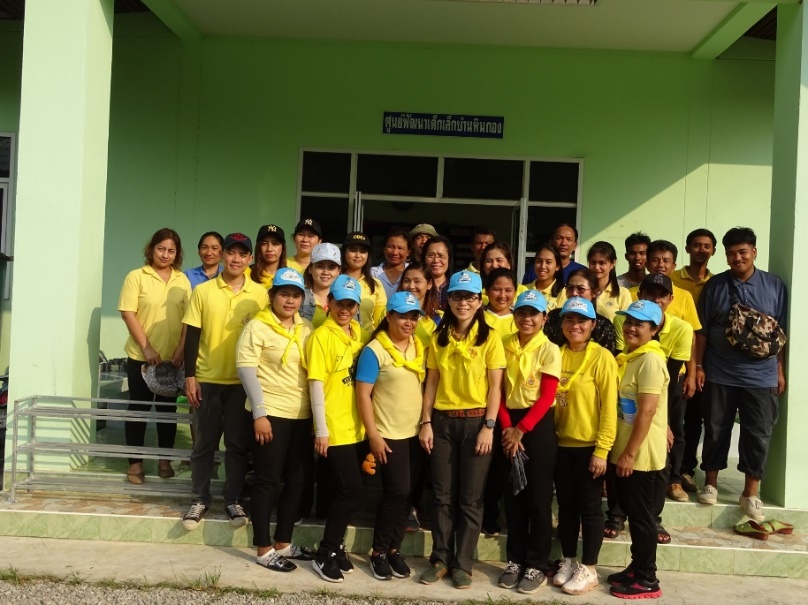 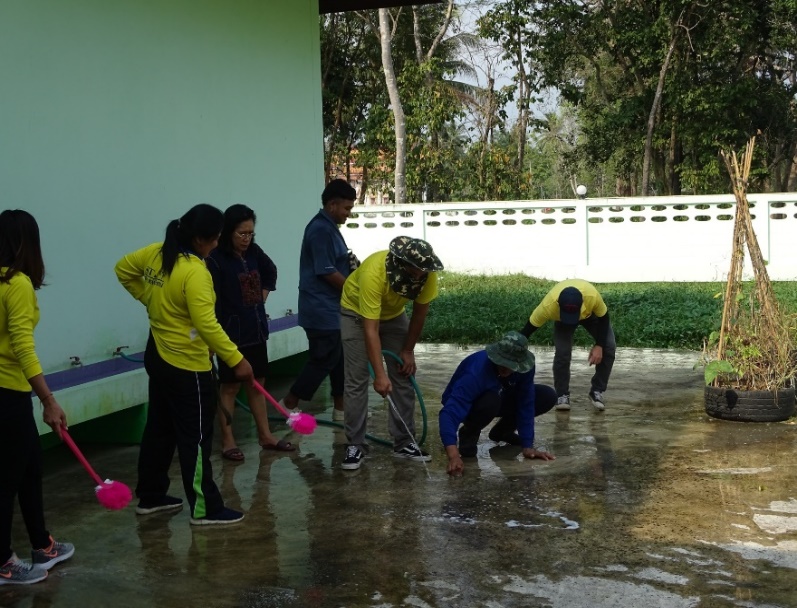 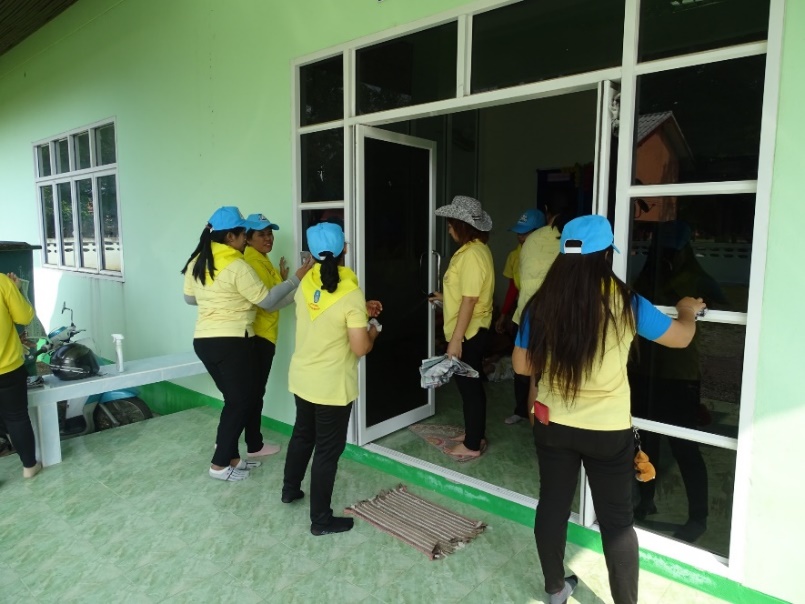 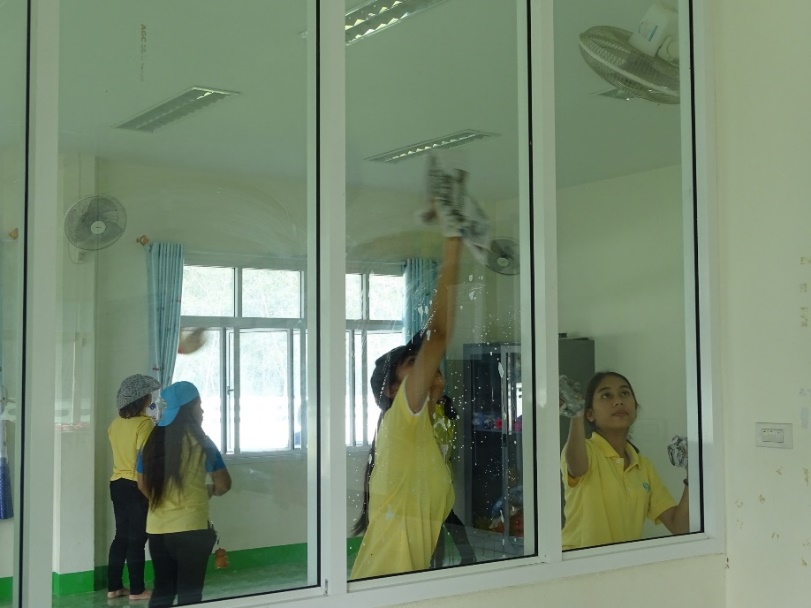 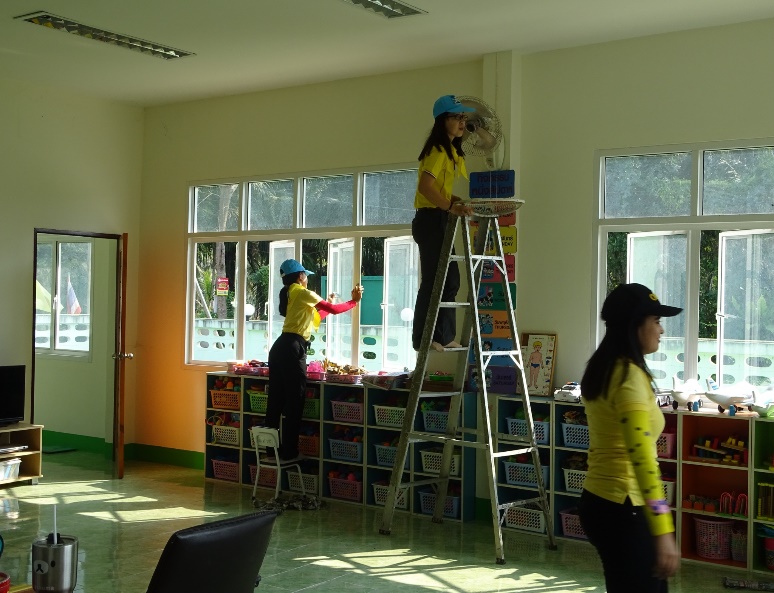 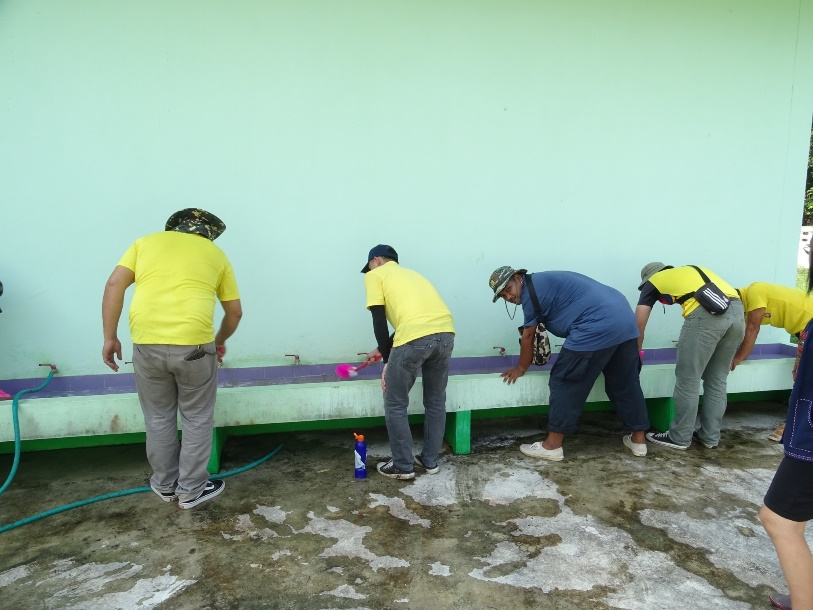 กิจกรรม การสร้างจิตสํานึก และการบำเพ็ญประโยชน์กิจกรรมพัฒนาแหล่งท่องเที่ยว วัดเขาถ้ำม้าร้อง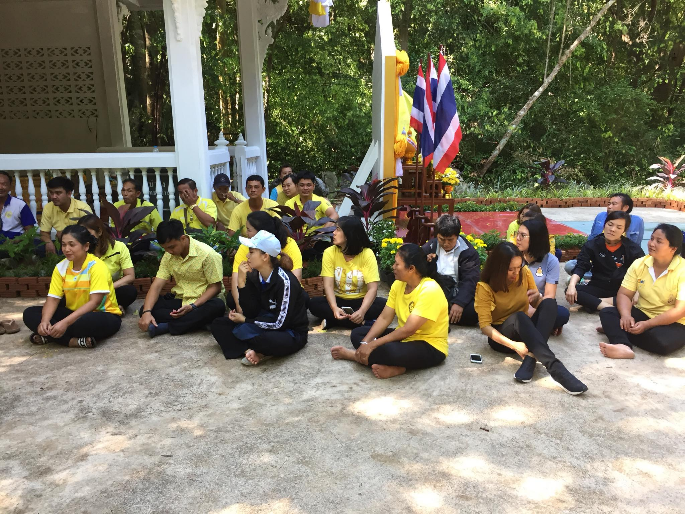 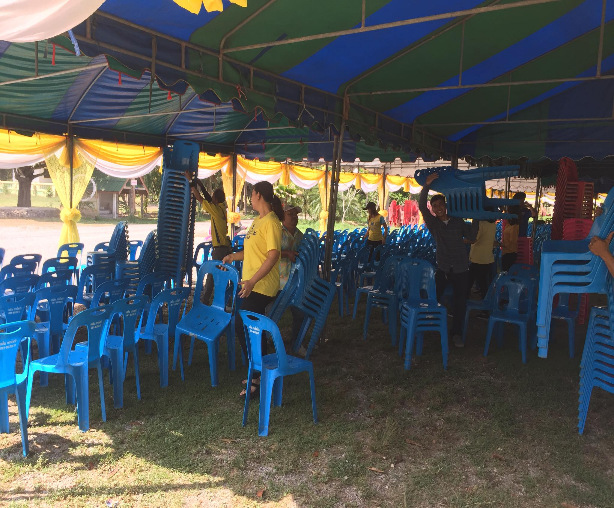 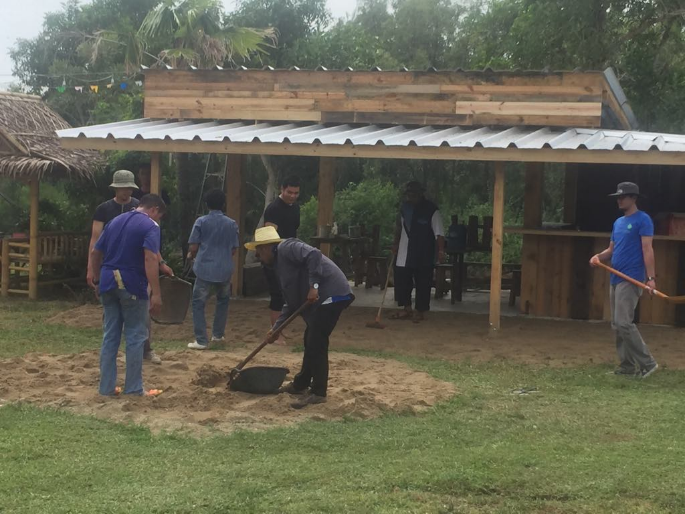 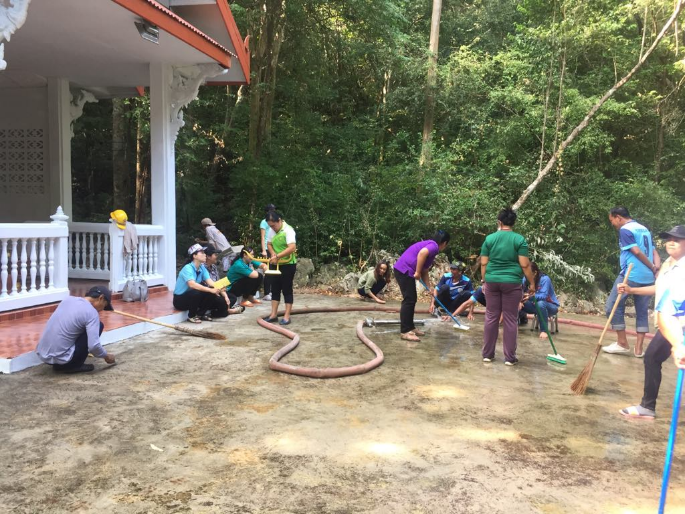 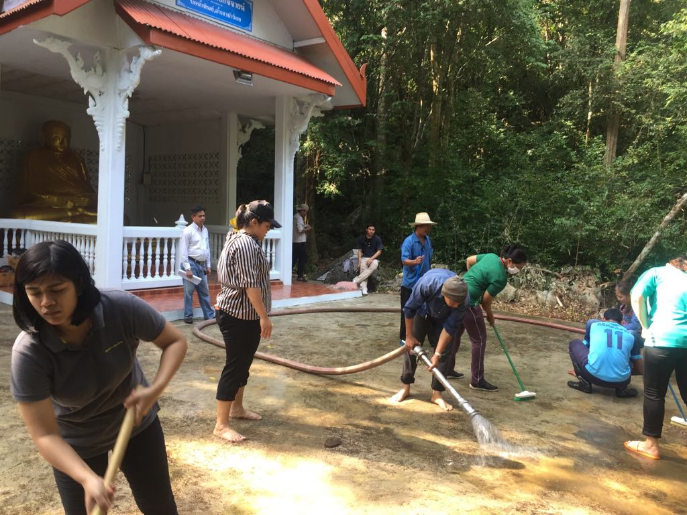 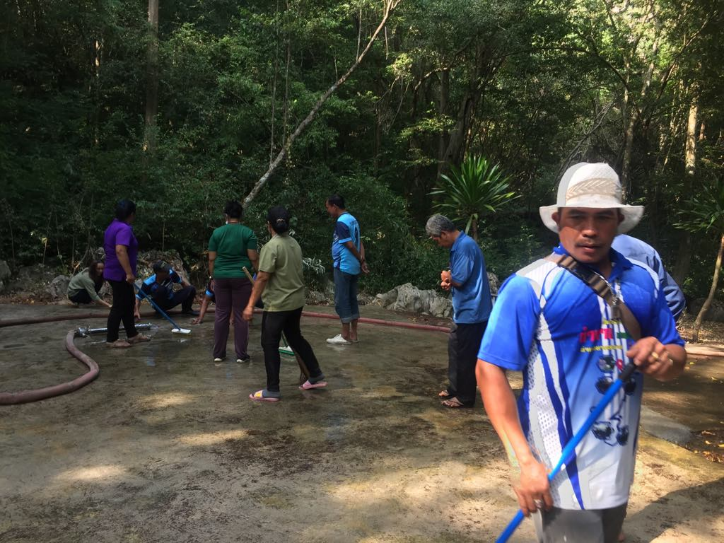 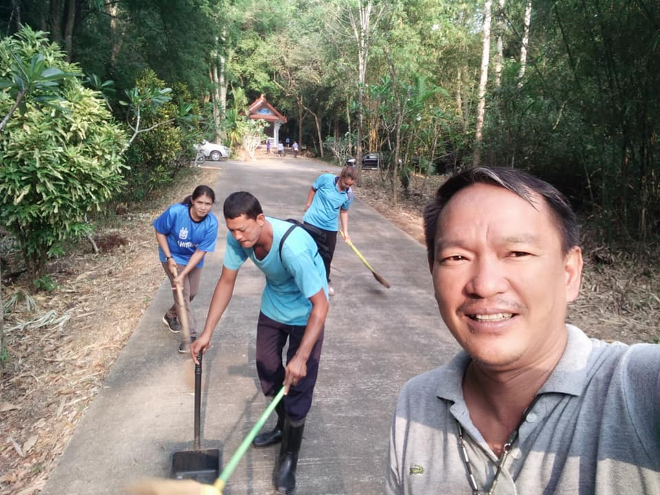 